קטע מס' 4"כוחות אפקטיביים בפיקודו של אלוף אדן, עמדו ללא מעש. וכול האוגדות והחטיבות וכוח האש האדיר יושב וממתין לגדוד הצנחנים 890. והם שולחים את הצנחנים עם הנשק הקל מול חטיבה מבוצרת עם תותחים, מקלעים כבדים וטילי סגר. ואוטמים אזניהם לקריאותיו של מרדכי"הפקודה שקיבל מפקד חטיבת הצנחנים: "להתחבר לאוגדה של אדן, לקבל שם הנחיות נוספות וכל סיוע שיידרש, ולמהר לצאת רגלית ולסלק באותו הלילה את "ציידי הטנקים" מן "החווה הסינית". ואל"מ עוזי יאירי, מפקד "חטיבת הצנחנים" לא אומר למפקדיו, שלרשותו עומד גדוד אחד, זה אומר שגם אדן וגם בר לב ידעו שבחטיבת הצנחנים, בפיקודו של עוזי יאירי, יש את גדוד 890 בלבד. ואל"מ יאירי מעביר את הפקודה למפקד גדוד 890, ויצא עם סגנו סא"ל ליפקין-שחק ועם החפ"ק, בעקבות גדוד 890 [על הנייר, שאילו יצאו בעקבות 890, היו דואגים לחיפוי ולסיוע לפינוי הפצועים]. "עוזי יאירי וליפקין שחק היו בקשר אלחוטי עם איציק מרדכי, אך הם לא דרשו מאלוף אוגדת 162 והפיקוד העליון סיוע ארטילרי וחיפוי. גם כאשר איציק מרדכי דרש זאת. הם לא עשו דבר להוריד את החלץ מעל גדוד הצנחנים, שנתקל בכוח חטיבתי  עם ארטילריה מקלעים כבדים וטילי סגר."לאחר הקרב עם החטיבה המצרית, כאשר לגדוד 890 היו 41 הרוגים ו-120 פצועים, ובמשך 17-15 שעות לפחות, אל"מ עוזי יאירי "מפקד חטיבת הצנחנים" וסגנו ליפקין שחק, לא היו בתמונה ולא דאגו שיהיה לגדוד שתחת פיקודם סיוע ארטילרי, חיפוי ועזרה בפינוי ההרוגים והפצועים. והיכן היה מפקד אוגדה 162 אל"מ אדן, שחטיבת הצנחנים תחת פיקודו..?"התנהלותו של אהוד ברק להלן, מחזקת את הטענה, שהייתה זו החלטה של הפיקוד להשאיר את גדוד הצנחנים 890 לבד מול האש. גם כאשר היו לו ארבעים ואחד הרוגים ומאה ועשרים פצועים,  ואהוד ברק מפקד גדוד 100, עם שתי פלוגות טנקים ותשעה זחלמים נענה לקריאה לחלץ את פצועי הצנחנים, אך הוא מבזבז שעות יקרות, ש"יעלה השחר כדי לצפות על שדה המערכה". "בדיעבד מסתבר שברק לא התכוון לחלץ את פצועי הצנחנים, למרות שעמדו לרשותו תשעה נגמ"שים, אלא בכוונתו היה להשמיד את האויב שפגע בצנחנים, אף שלא היה לו עליו שום מידע." אפשר שלאהוד ברק הייתה פקודה, שלא יתערב כול עוד איציק מרדכי בחיים.שכן, במקום לפנות את הצנחנים הפצועים, ברק התקיף את האוויר, ותוך דקות הוא חטף מכת אש, ונתן פקודה לסגת. ברק ברח מוסיף פצועים מפיקודיו, שצריך היה לדאוג לפינויים."בד"וח שלו כתב ברק: "6 הרוגים, 4 נעדרים, 20 פצועים, 7 טנקים פגועים ושני נגמ"שים". ... לחימת גדוד 100  של ברק מתמצת במילה אחת: 'ברדק.כול צבא היה מעמיד לדין קצין על התנהלות פושעת. אך ברק קיבל צל"ש.גדוד הצנחנים בפיקודו של איציק מרדכי, עם 41 הרוגים ו-120 פצועים, וללא שום עזרה, מהכוחות הרבים שעמדו ללא מעש, התארגן עם בוקר מחדש, חילק את מה שנשאר מ-890 לשלוש פלוגות, פינה את הפצועים, והיה מוכן לצליחת התעלה."הקרב של גדוד 890 בציר "טרטור" 42, בואכה "החווה הסינית", הוא אחד הסמלים הבולטים של מלחמת יום הכיפורים. ... היה זה קרב מפתח במערכת הצליחה, ששינתה את פני המלחמה בחזית הדרום, ומן הצד האחר, הוא היה חוויה טראומטית שהשאירה צלקות בדרגות שונות כמעט בכל מי שהתנסה בה. הקרב היה לסמל, מכיוון שהוא היה מיקרוקוסמוס ששיקף את מלחמת יום הכיפורים כולה -  על הצלחותיה ועל כישלונותיה" (עמוד 27 )."האלוף במיל' גיורא איילנד,  שלחם כמ"מ בגדוד, העיד כי לאחר הקרב" איפס איציק את הגדוד מחדש. הייתי בטוח שאמצא גדוד מפורק" (עמוד 155). האלוף במיל' דורון רובין, במלחמה פיקד בהצלחה על גדוד הצנחנים 202, ציין בראיון כי  "היכולת של מרדכי להתמודד אחר כך עם הגדוד ולהוביל אותו זו מנהיגות פראקסלנס. את זה אי אפשר לקחת ממנו. הוא לקח גדוד גמור בבוקר ועבר איתו את התעלה." הגדוד לחם ממערב לתעלה ב"אפריקה" תחת אוגדת שרון עד להפסקת האש."האלוף אדן, מפקד אוגדה 162 שתחת פיקודה פעלו הצנחנים, העיד לאחר המלחמה כי הוא  "רושם לזכותם את העובדה שבאותו בוקר, בזכות הלחימה הזאת, למרות שאינני יודע כיצד זה השפיע על האויב, הדוברות נעו ללא הפרעה של טילים על הציר" )עמוד 147))"לטענת גלבר", חזית הדרום ואוגדה 162 [של האלוף אדן] נעמדו ב-16  באוקטובר אחר הצהרים ללא מעש והמתינו לגדוד 890 שיבוא ויפתח את הצירים" (עמוד 148)אין להבין את התמרונים שעשו בר לב,  גורודיש, אדן, אהוד ברק, ואחרים להשאיר את איציק מרדכי עם גדוד 890, מול כוח חטיבה מצרית עם טנקים, מקלעים כבדים וטילי סגר, ללא ארטילריה ומידע על האויב שנשלח לשתק, כדי שגשר הגלילים יעבור את מתחם "טרטור". העובדות העולות מהמחקר להלן קובעות חד-משמעית, שגדוד 890 בפיקודו של איציק מרדכי, היה הכוח היחיד שהעסיק את הכוח המצרי ואפשר מעבר לכוחות, שצלחו את התעלה. ועם 41 הרוגים ו-120 פצועים, גדוד 890 התארגן מחדש, פינה את הפצועים, ושעות לאחר מכן הגדוד מוכן היה לצליחה."הדבר היותר תמוה במלחמת יום כיפור, זו התנהלותו של סגן אלוף אהוד ברק, שנשלח עם שני פלוגות טנקים ו-9 נגמ"שים, לחלץ את עשרות הצנחנים הפצועים ומדממים. אהוד ברק החליט שקודם עושים (שב"ש = קרב שריון בשריון) ואחר כך רואים. ברק איבד שעות יקרות בהמתנה לפציעת השחר, כדי לצפות על שטח המערכה, ולאחר שצפה, נתן פקודה להסתער מול "ציידי הטנקים", דקות לאחר מכן נתן אהוד ברק פקודה לסגת. ובמקום לפנות את הצנחנים הפצועים, הוא הוסיף פצועים נוספים, שצריך היה לדאוג לפינויים. לדמיין לרגע שסגן-אלוף אהוד ברק הוא מפקד גדוד 890, והוא עם 41 הרוגים ו-120 פצועים. ואיציק מרדכי נענה לקריאה, לחלץ את הפצועים. אך הוא הורג שעות יקרות, "לצפות בשדה המערכה", ואחר שצפה בשדה המערכה, הוא תוקף את האויר. דקות לאחר מכן הוא נסוג לאחר שספג "6 הרוגים, 4 נעדרים, 20 פצועים, 7 טנקים פגועים ושני נגמ"שים". ובורח, משאיר בשטח גם פצועים מפקודיו. מה היו עושים לאיציק מרדכי במקרה כזה? משפט, הורדת דרגות וגירוש בחרפה מצה"ל? וכמה שנות ישיבה בכלא? כאשר אהוד ברק קיבל צל"ש..!מח"ט 35, אלוף משנה עוזי יאירי, ביחד עם סגנו אמנון ליפקין שחק, שכפי הנראה שמשו כפולטרוקים לסגן-אלוף איציק מרדכי, הלכו בעקבות 980 כברת דרך. כאשר החל הקרב והיה צורך בהזעקת עזרה, עוזי יאירי וליפקין שחק, כבר לא היו בתמונה.אין פגם בזה ש"מפקד חטיבת הצנחנים" אלוף משנה עוזי יאירי, העביר את  ביצוע המשימה למפקד גדוד 890, הפגם בכך שלא דאג לגדוד שבפיקודו, לקבלת סיוע ארטילרי, חיפוי ופינוי פצועים. לאחר השיחה של בר לב מפקד החזית שהטיל את גורל המלחמה על שכמו של מפקד חטיבת הצנחנים, ומלבד העברת הפקודה לאיציק מרדכי, הם לא נזכרים במהלך המלחמה. נאמר שחפ"ק המח"ט יאירי, ובו סגנו סא"ל ליפקין-שחק נעו אחר הגדוד [בפועל הם התאיידו לאחר העברת הפקודה לאיציק מרדכי]. ---   ---  ---"להלן תקציר פרשת מתחם "טרטור" והחווה הסינית. תמצית מחקרו הסנסציוני של ד"ר אורי מילשטיין: "הכישלון וחוסר האמינות - פרק שישי"בלי טנקים, בלי סיוע ומודיעין1 - שרון אומנם קיווה שבלילה הראשון של המבצע יצליחו חטיבה 14 ממערב וחטיבה 600 ממזרח להניס את המצרים מ"מיסורי", אבל משהסתבר כי חטיבה 14 נתקעה ב"אמיר", וממילא חטיבה 600 לא יכלה למוטט לבדה את המצרים במתחם העיקרי שלהם. חטיבה 600 עסקה בכיבוש רכסי "מכשיר" ו"חמוטל" 2 - "בבוקר ה-16 באוקטובר ציר "טרטור" היה חסום, אך הפיקוד הישראלי לא הבין איך הוא נחסם, וציר "עכביש" היה  מטווח, והפיקוד לא הבין מהיכן מטווחים אותו. רב אלוף חיים בר-לב, מפקד החזית, האלוף שמואל גורודיש, ומפקד אוגדה 162, האלוף אברהם אדן, לא הבינו למחרת את מהלכי הקרב של שרון ורשף. הם גם לא הטמיעו את העובדה שכוחות גדולים של מצרים נמצאים ב"חווה הסינית", ושולטים באש על הצירים ובעיקר על ציר "טרטור". בבוקר ה-16 באוקטובר ציר "טרטור" היה חסום, אך הפיקוד הישראלי לא הבין איך הוא נחסם, וציר "עכביש" היה מטוּוָח, והפיקוד לא הבין מהיכן מטווחים אותו. אז נפצע על "עכביש" מפקד גדוד טנקים, סא"ל בן שושן. בר-לב וחבריו סרבו להודות שטעו בגדול, ושהמצרים גם חוסמים פיסית את "טרטור", וגם מטווחים מן החסימה על "עכביש".3  - "... אדן התחמק ממילוי הפקודה להפעלת אוגדתו לפתיחת הצירים, כפי שהורה לו מפקד החזית שמואל גורודיש. בשעה ארבע אחר-הצהריים שאל גורודיש את אדן: "אתם כבר בתקיפה?" אדן השיב: "יש לי שלוש פגיעות של טילים, והשטח מלא תקלות. יש לי הרגשה שצריך ללכת עם חי"ר".[מפקד החזית, האלוף שמואל גורודיש, עובר בשתיקה על תשובתו של מפקד אוגדה 162, שלא ביצע את הפקודה, מפני שיש לו שלוש פגיעות של טילים והשטח מלא תקלות. ודאי שהם עסקו בדברים יותר חשובים].לראשי צה"ל יש עד היוםאינטרס להסתיר הכשל הזה4 - שרון ויתר על פתיחת ציר "טרטור" אך לא יידע בכך את מפקדיו, בר-לב וגורודיש... גם גורודיש וגם שרון לא הטמיעו את הנחיית שר הביטחון משה דיין בלילה שבין 8 ל-9 באוקטובר, שישראל נטשה את המטרה להכריע את האויב והיא מבקשת להשיג הפסקת אש. 5 - כשל תקשורתי-אינטלקטואלי-צבאי זה גרם למותם ולפציעתם של עשרות לוחמים. לראשי צה"ל יש עד היום אינטרס להסתיר הכשל הזה שהוא ביטוי לתרבות הביטחון הירודה בישראל.6 - מפקדת החזית הורתה למח"ט 35, אלוף משנה עוזי יאירי, לעבור עם מפקדתו ועם גדוד 890 - שעליו פיקד סגן אלוף איציק מרדכי - מראס סודר לגזרת תעלת סואץ... אלוף בר-לב הטיל על יאירי להתחבר לאוגדה של אדן, לקבל שם הנחיות נוספות וכל סיוע שיידרש, ולמהר לצאת רגלית ולסלק באותו הלילה את "ציידי הטנקים" מן "החווה הסינית".[הניסוח: "להתחבר לאוגדה של אדן, לקבל שם הנחיות נוספות וכל סיוע שיידרש"], ואלוף משנה עוזי יאירי אינו דורש סיוע ארטילרי וחיפוי. אך "ממהר לצאת רגלית באותו הלילה ולסלק את 'ציידי הטנקים' מן "החווה הסינית". הוא נע על הנייר, מאחורי הכוח עם חפ"ק המח"ט, וסגנו סא"ל ליפקין-שחק.  ולשם מה היה נחוץ חפ"ק המח"ט יאירי וסגנו, שינועו אחר הגדוד, ולהתאייד עם תחילת הקרב, הם לא נזכרו עוד. שאילו היו בעקבות הגדוד, היו נוטלים חלק בהזעקת כוחות חילוץ הרוגי ופצועי הצנחנים. כול ההתחמקויות של האלופים ותתי האלופים, מלמלא פקודות, ובשעת מלחמה, עוברות ללא הערות, כאילו זה היה מתואם בפיקוד, לשלוח את הקצין הנועז, עם גדודו לתוך האש ולא להושיט יד עזרה.7 - גם אדן וסגנו, תת-אלוף דב תמרי, לא סיפקו ליאירי ולמרדכי מידע-אמת על כוחות האויב ביעד. הם העמידו לרשותם [על הנייר] שישה נגמ"שים ממחלקת סיור "במבה", שפטרלו על ציר "עכביש", והאיצו בהם לצאת לדרכם במהירות, כדי שעם שחר יהיו הצירים פתוחים לתנועה בטוחה. [מחלקת סיור "במבה" לא הועמדה לרשות 890, ורק שני נגמ"שים עשו סבב אחד של פינוי פצועים].השתיקו ידיעה שב"חווה הסינית"מצויים כוחות מצריים רבים8. - אלוף אדן וסגנו, תת-אלוף דב תמרי השתיקו את קצין האג"ם של הצנחנים, רב סרן גיל דוד, שטען שנודע לו משיחה עם בן קיבוצו בית השיטה, סגן אלוף נתן שונארי, שפיקד על גדוד סיור צנחנים ושיצא בעור שיניו מן הקרב בלילה הקודם, כי ב"חווה הסינית" מצויים כוחות מצריים רבים, שרבים מפקודיו נהרגו שם וייתכן שאחדים מן הפצועים עדיין חיים ויש לחלצם. עמדתם התמוהה של אלוף אדן וסגנו, תת-אלוף דב תמרי, המשתיקים את קצין האג"ם של הצנחנים, רב סרן גיל דוד, שבידו מידע מבן קיבוצו, סגן אלוף נתן שונארי, ... כך אלוף אדן שהתחמק ממילוי פקודה של מפקד החזית, לאחר שספג שלוש טילים, ויודע על קיומם של "ציידי הטנקים",  משתיק אדם עם מידע שהיה חוסך מאות קרבנות-אדם. ומאיץ ביאירי ויצחק, כדי שעם שחר יהיו הצירים פתוחים לתנועה בטוחה."תקציר פרשת מתחם "טרטור" והחווה הסינית. תמצית מחקרו הסנסציוני של ד"ר אורי מילשטיין: "הכישלון וחוסר האמינות - פרק שישי"על קרב "החווה הסינית" של גדוד 890תא"ל (מיל') ד"ר דני אשר"אחת השאלות המלוות את כל העוסקים בבחינת הקרב "בחווה הסינית" היא - איך קרה שגדוד שנשלח  לצוד "ציידי טנקים" נתקל במערך מצרי מוכן שהיה ערוך להגנה ונכון לספוג התקפה. אחת מהתשובות הינה חוסר העירנות של הגורמים השונים ברמת הגדוד והחטיבה ואולי גם ברמת האוגדה והפיקוד לתכנית האויב ולדרך בה פעל להשיגה. הקרב בו מדובר אירע לאחר יותר מעשרה ימי לחימה רצופים, מששכך הלם ההפתעה שאפיין את ימי הלחימה הראשונים."משימתו של הצבא המצרי הצטמצמה במהלך השנה שלפני המלחמה לשבירת הקיפאון על ידי ביסוסה של  דריסת  רגל בגדה המזרחית של תעלת סואץ ובלימת כל ניסיונות צה"ל להסיגו מאחיזתו זו. פתרון הצבאי למשימה השיג המתכנן המצרי באמצעות בניה של ראש גשר לכל אחת מחמש דיביזיות הרגלים של הצבא המצרי. ראש גשר זה שתוכנן להיבנות בתוך 24 שעות מתחילת הצליחה נבנה כך שיאפשר הגנה גם אל מול התקפות מרוכזות של כוח משורין צה"לי. בכל מקרה תוכננה בניתו על בסיס כוח רגלי רב מצויד בנשק אישי ובנשק נ"ט רב המחופר בתוך השטח החולי. מלבד התגבור בכוחות שריון, ארטלריה, הנדסה ונ"מ הרי שכל דיביזיה תוגברה גם בגדוד קומנדו. כוח זה שפעל בגזרות ואל מול מטרות נבחרות בגזרת ראש הגשר הפעיל בחזיתו גם חוליות של "ציידי קומנדו" שנועדו להתריע לפני המערך העיקרי וכן לפגוע בכלים משורינים כמו גם ברכב לוגיסטי בתנועתו לעבר קווי הלחימה העיקריים."הגם שהחומר התורתי צבאי שהוכן על ידי המצרים לפני המלחמה כמו גם הנחיות הרמטכ"ל המפורטות כיצד לבנות את ראש הגשר, לא היו בידי גורמי המודיעין הישראלים בחזית, הרי שהעיסוק בן השנים בתורה הסובייטית מצרית ובמערכי ההגנה המצריים ממערב לתעלה, אפשר וחייב הבנה מלאה ומפורטת של המערך המצרי בחזית ובאגפי ראש הגשר.  הכוחות שלחמו באזור במהלך עשרת הימים הכירו מקרוב את המערך המצרי בעת שניסו לחדור לתוכו בהתקפות הנגד של ה-8 וה-9 באוקטובר. גם במפקדות שמעל (באוגדות ובפיקוד) ניתן היה לעמוד ולהבין את אשר פרסו המצרים בחזית ובאגפי מערכיהם, גם אם לא התקבל מודיעין מדויק ומפורט."מרחב "החווה הסינית נכלל בתוך ראש הגשר המרכזי של דיביזית הרגלים מס' 16  שפעלה במסגרת הארמייה השניה בפיקודו של לווא סעד מאמון. זו כללה בנוסף גם את דיביזיות הרגלים 18 ו-2 שצלחו ובנו ראשי גשר ואת הדיביזיות 21 המשורינת ו-23  הממוכנת שנותרו בגדה המערבית של התעלה."דיביזיה 16 בפיקודו של עמיד עבד אל רבו, הייתה הדרומית מתוך שלוש הדיביזיות של הארמייה. היא צלחה ובנתה את ראש הגשר במרחב שבין אגם תמסח והאגם המר הגדול, בין איסמעיליה ודוורסואר, בין ציר" טליסמן" (ציר איסמעיליה -  טסה) לבין ציר "עכביש ו"טרטור"" (הצירים מדוורסואר לטסה). "בסדר הכוחות של הדיביזיה פעלו עד ל -14באוקטובר ארבע חטיבות מהן שלוש אורגניות ואחת מתגברת. פריסת הכוחות נעשתה על פי ההיערכות הבאה:החטיבה הממוכנת מס' 3 התייצבה בחזית ראש הגשר באזור ציר החת"מ ומצידי תעוז "טלויזיה"  שנכבש מידי כוחותינו.חטיבת הרגלים 112 נערכה באגף השמאלי של ראש הגשר. בחזית מערכיה ובקרבת "ציר החת"ם" היו השטחים השולטים של" מכשיר" ו"חמוטל" (גבעת אבו וקפה - בפי המצרים).חטיבת הרגלים מס’ 16 בפיקודו של עקיד עבד אל חמיד עבד אל סמיח נערכה באגף הימני  (הדרומי) של ראש הגשר בשוליה הדרומים והמזרחיים של קרית אל גא’לה , החוה החקלאית שכונתה על ידנו "החווה הסינית". החטיבה תוכננה להרחיב את מאחזיה עד לגבעות "חמדיה" וציר "עכביש" אך אלה נותרו בכל ימי הקרבות בידי כוחות אוגדה 143.חטיבת הטנקים מס' 14 מדיביזיה משורינת 21 בפיקודו של עקיד כמאל עוסמאן (שעבאן), סופחה לדיביזיה 16 וכונסה במרכזו של ראש הגשר הדיביזיוני.חטיבה 16 שהוצבה, כאמור, באגף הדרומי של ראש הגשר הדיביזיוני, נפרסה בשטח כשבחזיתה המופנת לכוון דרום מזרח. היא  נערכה בשני דרגים. בדרג הראשון שני גדודים רגלים - גדוד 16 וגדוד 18 מוגברים כל אחד בפלוגה מהגדוד העורפי גדוד 17.  בדרג השני החטיבתי אחז בשלבי הלחימה גדוד החי"ר המופחת וגדוד  הטנקים החטיבתי שהקצה חלק מהטנקים שלו גם לדרג הקדמי."על פי הסכימה שבידנו תוכנן כל גדוד קדמי להיערך עם שתי פלוגות רגלים, מוגברות במקלעים ובנשק נ"ט רב בחזיתן. לפניהם נפרס קו קדמי של שדות ומקבצי מוקשים שהונחו והורמו על פי צורכי הקרב. מעבר למוקשים תוכננו לפעול חוליות של ציידי טנקים שהתבססו בעיקר על מטולי נ"ט קצרי טווח מסוג ר.פ.ג'י 7."במרחב ההיערכות החטיבתי נעזרו הכוחות בתעלות המים היבשות של מתחם החווה הסינית כדי לשפר את המסתור והמיגון בחזיתם."לקראת ההתקפה המשורינת ב- 14 באוקטובר תוגבר ראש הגשר בחטיבת טנקים נוספת, חטיבה מס' 1 מדיביזיה 21 בפיקודו של עמיד אברהים עבד אלע'פור אל עורבי. שתי החטיבות המשורינות של הדיביזיה ניסו במהלך ההתקפה להתקדם מזרחה בשני אגפיו של ראש הגשר. התקפות אלו נבלמו לאחר התקדמות קצרה ותוך פגיעה משמעותית בטנקים רבים שלהם. בערבו של יום ובעקבות ההתקפה הכושלת צלחה את התעלה גם החטיבה הממוכנת של הדיביזיה, חטיבה 18. במהלך ה-15 באוקטובר וכחלק מההתארגנות המצרית המחודשת בוצע ארגון מחדש של הכוחות בראש הגשר בגדה המזרחית כאשר:חטיבה ממוכנת 18 ובה 31 טנקים הועברה תחת פיקוד דיביזיה 16. היא רוכזה במרכזו של ראש הגשר בכוונה לשמש ככוח התקפות נגד לעבר האגף הימני של הדיביזיה  - מרחב שנחשב חלש בשל ה"תפר הרחב" בינו לבין ראשי הגשר של הארמייה השלישית.חטיבה 14 המצרית שתקפה באזור "מכשיר" נותרה עם 39 טנקים. היא רוכזה בצפונו של ראש הגשר  ככוח להגנת האגף השמאלי של הדיביזיה.חטיבת טנקים 1 שנותרה עם 66 טנקים רוכזה  בקרבת התעלה ככוח העתודה המרכזי של המרחב למניעת פריצה לתוך ראש הגשר."בשחר ה-16 באוקטובר ולאחר שהתגלה מסע חטיבה 14 לאזור ה"חצר "ב"מצמד" ובעקבות ליל הלחימה בצומת "טרטור" - "לקסיקון" רוכז לגזרה הדרומית גדוד הטנקים של חטיבה 18 פחות פלוגה וכן גדוד טנקים מוקטן מחטיבה 14. אלה הוכנו לבלימת ההתקפה צפונה של חטיבה 14 הישראלית וככוח התקפות נגד גזרתי.  חטיבה 18 עם כוחותיה הממוכנים נערכה כלפי דרום בקו הגנה שני בעורף חטיבה 16  מצפון לחווה הסינית."עם התפתחות קרב השריון בבוקר ה- 16 באוקטובר הוטלה למערכה גם חטיבת הטנקים 1 שנערכה בקו הגנה מקביל לזה של חטיבה 18 ועד לגדת תעלת סואץ (מצפון לציר "שיק"). כוח הטנקים שתקף באותו בוקר לעבר הצומת היה כוח מחטיבה 1. לכוח נפגעו 15 טנקים."קשיי השליטה במערכת המצרית הובילו במהלך ה-16 באוקטובר את מפקדה החדש של הארמייה השנייה לווא עבד אל מונעם חליל (שהחליף את לווא מאמון לאחר שהאחרון קיבל התקף לב במהלך ההתקפה של ה- 14 באוקטובר) להורות על הכפפת כל כוחות דיביזיה 16 תחת פיקודו של עמיד אל עורבי מפקד דיביזיה 21."עשרת ימי הלחימה הראשונים אפשרו כמעט לכל הכוחות בחזית סיני להכיר את המערך המצרי לעמוד על טיבו ועל יכולותיו. נראה שאוגדה 162 שהטילה את המשימה על חטיבה 35/ גדוד 890 לא רק שלא הייתה ערה למצבה המצומצת "החטיבה" אלא שגם לא נתנה את הדעת לכך שהחטיבה (הגדוד) למעשה לא לקחה חלק בלחימה של ממש, אל מול פני המלחמה, עד לאותו יום. בין הסיבות לכשל ניתן למנות גם את זו.[1]  היום נוטים להפריד את קרב הצנחנים מהחווה ולקרוא לו "הקרב ב"טרטור" 42"  וזאת על אף שהלחימה הייתה על  תעלות ההשקייה של החווה. [2] על התכנית המצרית והתפתחותה לפני המלחמה ראה ספרי, לשבור את הקונספציה, מערכות, ת"א, 2002 וכן  מאמרי ב"מערכות" [3] המצרים חפרו בחול חפירות אישיות שנקראו עמדת חבית (חפיר בראמיל ( מעצם צורתן העגולה, היחידה  האפשרית במשטחים החוליים של חזית ראשי הגשר. חפירות אלה כמעט ולא ניתן היה להבחין בצילומי אוויר בקנה המידה ובחדות כפי שצולמו במהלך המלחמה. המפענחים ברמת הפיקוד והמטכ"ל פענחו בעיקר את העצמים הבולטים בשטח. מכאן העיסוק המוגבר במלחמה (ולאחריה) במספרי הטנקים והתותחים, סוללות הטילים ותותחי הנ"מ הניתנים לפענוח[4] על פריסת הכוחות המצרים במהלך ה-15 וה-16 באוקטובר ניתן ללמוד מתוך ספרו ומתוך המפות המצורפות של ההיסטוריון הצבאי המצרי גמאל חמאד, אלמעארכ אלחרביה עלא אלגבהה אלמצריה, (המערכה המלחמתית בחזית המצרית),  אלזהרא ללאעלאם אלערבי, קאהיר 1989."המאמר נכתב שנים רבות לפני שהאלוף אמנון רשף עשה שימוש בהמלצתי ובחומרי בספרו "לא נחדל", כדי לתאר את הכוח המצרי מולו נלחםפרק דטרטור -  קרב מפתח במערכת הצליחהששינתה את פני המלחמהמחקרו של פרופסור יואב גלבר אודות לחימת גדוד 890 במלחמת יום הכיפורים, אינו מחדש כמעט דבר בנוגע לקרב "החווה הסינית", אך ממקם אותו בקונטקסט הנכון בתוך קרבות הצליחה, ומספר את סיפור הלחימה השלם של הגדוד מראשית המלחמה ועד סופה."בשקט-בשקט, בהוצאה מצומצמת ללא הפצה מסחרית, יצא לאחרונה הספר "לחימת גדוד 890 במלחמת יום הכיפורים (הוצאת מערכות, 2016) , מאת פרופסור יואב גלבר, היסטוריון וסא"ל במיל' . גדוד הצנחנים 890 "הוא אחד הגדודים הוותיקים ובעלי העבר העשיר והמפואר בצה"ל" (עמוד 23). במשך שנים כונה בפשטות "הגדוד", מבלי שהיה צורך לציין את מספרו. מאז שפיקד עליו אריק שרון בשנת 1954, קשה לחשוב על יחידה צבאית שהניבה כמות כה גדולה של מפקדים בכירים בצה"ל ובהם רפול, מוטה גור, דן שומרון, שאול מופז, מתן וילנאי, משה יעלון ובני גנץ. מאז 73' תועד הקרב העיקרי של הגדוד, קרב ה"חווה הסינית", בעשרות כתבות, סרטים וספרים. ייחודו של הספרון הקטן (186 עמודים בסך הכל) שכתב גלבר, קצין צנחנים במילואים שלחם בשורות הגדוד בחזית הדרום, הוא בהצגת סיפורו השלם של הגדוד למן פרוץ הקרבות, ועד לסיומם.פלוגת המסלול נגד הקומנדו סיפורו השלם של הגדוד."הגדוד הגיע למלחמה לאחר שצבר ניסיון רב בשורת פשיטות כנגד יעדי מחבלים בלבנון. מפקדו, סא"ל איציק מרדכי, היה קצין צנחנים מנוסה שלחם במערכות ששת הימים ובהתשה. בתחילת המלחמה נשלח הגדוד למשימות הגנה בראס-סודר. עיקר הגדוד מצא עצמו בלא תעסוקה של ממש, אולם על פלוגה ד', בפיקוד עמנואל (מנו) בן-ישי (שעדיין לא עברה קורס צניחה ולא השלימה את מסלול הלוחם), (עמוד  (29  הוטל לחסל את חוליות הקומנדו המצרי במרחב אבו-רודס. במהלך כעשרה מרדפים שניהלה הפלוגה, כולם כנגד כוחות עדיפים, "הצליחה להרוג ולשבות כ-350  לוחמי קומנדו מצרים, לרבות המג"ד שלהם וסגנו" (עמוד 46). במרדף האחרון נהרג מפקד הפלוגה, אך חייליו "הרגו תשעה מצרים ושבו עוד עשרים" (עמוד 47). לאחר מותו הוענק לבן-ישי עיטור המופת."בלילה שבין ה-15 ל-16 באוקטובר צלחה חטיבת הצנחנים במילואים שבפיקוד דני מט את תעלת סואץ ותפסה ראש גשר בצדה המערבי. במטרה לתגבר את ראש הגשר בכוחות שריון פעלה אוגדת שרון במאמץ לפתוח את ציר "טרטור" לתנועת כוחות, ללא הצלחה.  המערך המצרי כלל חוליות נ"ט רבות, ולכן החליט מפקד אוגדה 162, אברהם אדן, להטיל את המשימה על כוח חי"ר מובחר. המשימה הוטלה על חטיבת הצנחנים 35, שפיקוד הדרום הניח בטעות שלרשותה כוחות גדולים יותר מאשר גדוד אחד בלבד. "אם ננקה את הציר אנו יכולים לעשות מהלך שהוא בעל משמעות הכרעה. אם לא, במוקדם או במאוחר ניאלץ להחזיר את החבר'ה שעברו" (עמוד 62), אמר מפקד החזית, רא"ל במיל' חיים בר-לב, למח"ט הצנחנים, עוזי יאירי, ונטע בו הרגשה שגורל המערכה על כתפיו. למעשה כפי שמציין המחבר, גדוד 890 לא לחם בחווה הסינית,  כי אם במקטע בציר "טרטור" הסמוך לה. החווה עצמה הייתה מתחם חקלאי שבו מצאו חיילי צה"ל ב-67' ציוד שעליו היה כיתוב ביפנית. החיילים סברו בטעות שמדובר בסינית ומכאן הכינוי.קרב ב"טרטור" 42תרשים של אזור הקרב , (צילום: ויקיפדיה).טרטור -  קרב מפתח במערכת הצליחהששינתה את פני המלחמה"הקרב של גדוד 890 בציר "טרטור" 42, בואכה "החווה הסינית", הוא אחד הסמלים הבולטים של מלחמת יום הכיפורים. הוא לא היה חלק מן ההלם שאפיין את נסיבות פרוץ המלחמה ואי אפשר להסביר את שקרה בו בהפתעה שהשפיעה על קרבות הבלימה. הקרב התחולל לאחר עשרה ימי לחימה, כאשר היוזמה כבר הייתה בידי צה"ל. מן הצד האחד, היה זה קרב מפתח במערכת הצליחה, ששינתה את פני המלחמה בחזית הדרום, ומן הצד האחר, הוא היה חוויה טראומטית שהשאירה צלקות בדרגות שונות כמעט בכל מי שהתנסה בה. הקרב היה לסמל, מכיוון שהוא היה מיקרוקוסמוס ששיקף את מלחמת יום הכיפורים כולה -  על הצלחותיה ועל כישלונותיה" (עמוד 27)."בליל ה-16 באוקטובר הוטס גדוד 890 במסוקים מרפידים לקרבת "ציר עכביש" הסמוך לחווה הסינית. על-פי עדותו של יאירי, לאחר המלחמה, נאמר לו כי על הגדוד לטהר את הציר מ"חוליות של ציידי טנקים" (עמוד  (33שמונעות  את הגעת אמצעי הצליחה וכוחות השריון לגדת התעלה. בספרו, דוחה גלבר את הטענה כי יתכן שברמות הממונות, חטיבה ובאוגדה, היה ידוע שציר "טרטור" מוחזק בידי חטיבת חי"ר מצרית שלמה, ולא רק בידי מספר חוליות קומנדו מצרי. גם המג"ד, מרדכי, "דחה על הסף את האפשרות שמפקדיו ידעו ולא שיתפו אותו במידע כזה. אמנם השאלות עלו, אך אין להטיל ספק שאם חפ"ק החטיבה היה יודע שיש במקום מתחם, לא היה הגדוד נשלח בצורה כזאת" (עמוד 77)*). בשל הדחיפות לא צורפו קציני שיתוף ארטילרי לכוח, ומאחר והמשימה הייתה להשמיד חוליות נ"ט, הוחלט שלא לסכן כוחות שריון ולצרפם לגדוד. *) [נניח, אבל היכן היה חפ"ק החטיבה, לאחר תחילת הקרב וקריאות העזרה של איציק..? התיעוד דוחה את הסבריו של גלבר, וקובע שהפיקוד ידע על הכוחות המצרים ויכולותיהם; גדוד מרגמות 120 מ"מ היה חוסך חיי צנחנים רבים].אלוף אדן קיבל שלוש פגיעות טילים וברח. אלוף אדן וסגנו, תת-אלוף דב תמרי השתיקו את קצין האג"ם של הצנחנים, רב סרן גיל דוד, שטען שנודע לו משיחה עם בן קיבוצו בית השיטה, סגן אלוף נתן שונארי, שפיקד על גדוד סיור צנחנים ושיצא בעור שיניו מן הקרב בלילה הקודם, כי ב"חווה הסינית" מצויים כוחות מצריים רבים, שרבים מפקודיו נהרגו שם וייתכן שאחדים מן הפצועים עדיין חיים ויש לחלצם. רב סרן עמי מורג, מפקד גדוד טנקים, הגיע  לחווה הסינית ב-8 באוקטובר, חווה "טרטור"ים מיותרים, והשתתף בקרבות עם השריון המצרי ב-9 באוקטובר, קיבל פקודה לחבור לחטיבה 14 לכיבוש מתחם אמיר-"טרטור". התיעוד של רב-סרן עמי מורג, הינו גליון-אישום חמור נגד מפקדי צה"ל בפיקוד דרום, ששלחו את גדוד הצנחנים בפיקודו של שונארי, ואחריו את גדוד 890 בפיקודו של איציק מרדכי, לתוך האש ב"טרטור", ללא תדרוך, ללא ארטילריה וללא גיבוי, כאשר הם יודעים על קיומה של דיביזיה מחופרת, מצויידת בטנקים, טילי סגר ומקלעים כבדים."עדותם של גלבר ומרדכי, לא יכלה להיות אחרת, שאילו היו אומרים את האמת היו מעיפים אותם.הסמח"ט, ליפקין-שחק, במרכז ומג"ד 890, מרדכי, משמאלו במלחמה, (צילום: משרד הביטחון)."בשעה 23:00 בלילה יצא הגדוד למשימתו כאשר פלוגות הגדוד סורקות את השטח בפריסה רחבה. מאחוריו נע חפ"ק המח"ט יאירי, ובו סגנו סא"ל ליפקין-שחק. כשלוש שעות לאחר מכן נתקלו הצנחנים  בכוח חטיבתי ערוך ומצויד, ולדברי מרדכי "נפתחה אש תופת"  עמ'  (33) המצרים,  שהיו מחופרים ומצוידים במקלעים כבדים, הסבו לגדוד נפגעים רבים. מרדכי העיד כי "מכל מקום שניסינו לאגוף הייתה חזית" (עמוד  55) . על-פי עדות אחד החיילים ניהל המג"ד את לחימת הגדוד בקור רוח "וכל הזמן דיבר ונתן פקודות בקשר. כל כמה דקות ראיתי אותו מתרומם, מרביץ מחסנית בקלצ'ניקוב ויורד במקום" (עמוד 99).גדוד הצנחנים 890 בחווה הסינית."הגדוד לחם בקרב כ-17 שעות במהלכן הפגינו הצנחנים אומץ רב בעת חילוץ חבריהם תחת אש, כמו גם בניסיונם לדבוק במשימה ללא תוחלת. במטרה לחלץ את הגדוד נשלחו פלוגת נגמ"שים ("כוח במבה"), בפיקוד שלמה גורן, בעצמו יוצא 890, [פלוגת הנגמ"שים כללה שני נגמ"שים בלבד!] וגדוד הטנקים 100, בפיקוד אהוד ברק (מפקד סיירת מטכ"ל לשעבר), אשר ספגו נפגעים רבים. שעה שהמצרים ריכזו את אשם לעבר גדוד הצנחנים הלכוד, החלו הדוברות לנוע לעבר התעלה בציר עכביש המקביל. לבסוף נחלץ הגדוד, לאחר שספג 41  הרוגים וכ-120- פצועים. כמעט כל מפקדי הפלוגות נפצעו או נהרגו וכך גם מחצית משכבת המ"מים וסמלי המחלקות.הגדוד מתארגן מחדשכאמור, הספר אינו מחדש הרבה בנוגע לקרב המפורסם, אך ייחודו בתיאורו את שיקום הגדוד והמשך פעילותו במלחמה. כרמית פדן מהמכון למחקרי ביטחון לאומי,  שבוחנת במחקרה ניהול אירועי משבר ביחידות לוחמות בצה"ל, מציינת כי "על פי התפיסה הצבאית-צה"לית הגדרת 'אירוע' כמשבר היא תולדה של מנהיגות המפקד ואינה תלויה במאפייני 'האירוע'. במילים אחרות, התרבות הארגונית הצה"לית כורכת בין אופן ניהול 'אירועים מבצעיים' לבין מנהיגות. תרבות ארגונית זו משתקפת בתפיסה הצבאית הצה"לית לפיה האופן שבו המפקד ינהל את 'האירוע' יקבע אם 'האירוע' יהיה 'אירוע משברי' ואם לאו. זוהי תפיסה המסווגת את אופיו של 'אירוע מבצעי' רק בדיעבד. על כן הגדרת 'אירוע' כמשבר ביחידות לוחמות איננה מקובעת כי אם כפופה לאופן שבו המפקד ינהל את ה'אירוע', ובמילים אחרות נתונה לתהליכי הבניה חברתית של המפקד." סביר שלאחר הקרב מצא עצמו המג"ד באירוע שעשוי להפוך בנקל לאירוע משברי.[דוגמה לאירוע משברי, התנהלותו של אהוד ברק, שבמקום לפנות פצוועי 890, הוא תקף את האויר,"האופן שבו פעל איציק מרדכי בנידון היה מרשים לא פחות מן האופן שבו פיקד על הגדוד בקרב. עוד באותו לילה מונו מפקדי פלוגות חדשים, ובהם גלבר שמונה למפקד פלוגה ג', והגדוד נערך להמשך משימות. המג"ד הסביר לחייליו כי למרות הקרב הקשה המערכה נמשכת, והחיילים הבינו כי "מוכרחים להמשיך לנגן", כמאמר. השיר האלוף במיל' גיורא איילנד,  שלחם כמ"מ בגדוד, העיד כי לאחר הקרב "איפס איציק את הגדוד מחדש. הייתי בטוח שאמצא גדוד מפורק" (עמוד   155). האלוף במיל' דורון רובין, במלחמה פיקד בהצלחה על גדוד הצנחנים 202, ציין בראיון כי " היכולת של מרדכי להתמודד אחר כך עם הגדוד ולהוביל אותו זו מנהיגות פראקסלנס. את זה אי אפשר לקחת ממנו. הוא לקח גדוד גמור בבוקר ועבר איתו את התעלה." הגדוד לחם ממערב לתעלה ב"אפריקה" תחת אוגדת שרון עד להפסקת האש.לוחמי "כוח שמוליק", (צילום: ארכיון צה"ל ומשרד הביטחון)."המחבר בחר לכלול בספר גם נספח קצר המתאר את לחימתו' במסגרת "כוח שמוליק",  עליו פיקד שמואל ארד, שלחמה תחת חטיבה 14 בקרבות הצליחה הקשים. לאחר מכן מביא גלבר את עדות מפקד פלוגה א', אבי איליוב, שלחמה גם היא בנפרד מן הגדוד. בלילה שבין השמיני לתשיעי באוקטובר פשט כוח מן הפלוגה, בפיקוד הסמג"ד זאב דרורי, על חניון טנקים מצרי באזור "המחנה הפולני". איליוב אישר לבזוקאים שבכוח "לירות לעבר צלליות הרק"ם שראינו. זיהינו פגיעה. דרורי הפעיל את גדוד המרגמות הכבדות 120 מילימטר שעמד לרשותנו והשטח כולו רעד מנפילת הפגזים" (עמוד 180). הפעולה, כך הסתבר, הצליחה מאוד והשריון המצרי נסוג מן האזור. בהמשך השתתפה הפלוגה בקרב ואדי מבעוק, שלאחריו נתקלה "בחוליות של חי"ר מצרי. התפתח קרב במהלכו השמדנו את הכוח המצרי" (עמוד 182). דומה שבנפרד מן הגדוד קצרו פלוגותיו הצלחה רבה יותר בלחימה.קרב מכריע"האלוף אדן, מפקד אוגדה 162 שתחת פיקודה פעלו הצנחנים, העיד לאחר המלחמה כי הוא "רושם לזכותם את העובדה שבאותו בוקר, בזכות הלחימה הזאת, למרות שאינני יודע כיצד זה השפיע על האויב, הדוברות נעו ללא הפרעה של טילים על הציר" (עמוד 147). גם המג"ד מרדכי הדגיש באופן תדיר זיקה זו. גישה זו רואה בקרב אירוע מכריע במערכה.  לטענת גלבר, "חזית הדרום ואוגדה  162 [של האלוף אדן] נעמדו ב-16 באוקטובר אחר הצהרים ללא מעש והמתינו לגדוד 890 שיבוא ויפתח את הצירים" (עמוד 14) לכאורה, הגדוד לא עמד במשימותו, שהייתה גדולה מכפי מידותיו, ולא פתח את הציר. אך על-פי עדויות מפקדי הצבא המצרי, שמובאות בספר, הגדוד ריתק אליו את כוחות הארמייה השנייה ואפשר את תנועת הכוחות לתעלה, שבתורם תגברו את ראש הגשר והבטיחו את הצלחת הצליחה.מדוע ביקש הממסד להתפטר מאיציק מרדכי?איציק הגיע למעברת זרעין בגיל חמש. אביו, שעבר בסוכנות היהודית קורס הכשרה של מדריכים חקלאיים, עסק בהקמת מושב עולים בעמק בית שאן, והילד איציק בן ה-7 עובר עם המשפחה למושב."את מי בוחרת מפא"י לקורס הכשרת מדריכים חקלאיים, מבין העולים? וודאי את הדומינינט, בעל האינטלקט, המכיר את השפה, והשקפת-עולמו הציונית, ומאמין כמו רבים מיהודי האסלאם שנדחסו במעברות, שהמצוקה היא זמנית. שאין בידי הממשלה האמצעים לקליטת מאות אלפי העולים, ויהודי אירופה שעברו את השואה, צריך להשקיע בהם ולסדרם ראשונים. ובכן, אביו של איציק מרדכי היה ציוני, במובנו היהודי, להקריב את רווחתך למען האחר, בניגוד ל"ציונות" של אחד העם ומפלגות הנציונל-אשכנזים, המקריבה את האחר, למען רווחתם.מחקו קרב הצנחנים  890ב"טרטור", ואת איציק מרדכי"קרב החווה הסינית הוא כינוי לרצף של קרבות בין כוחות שריון וחי"ר  של צה"ל לכוחות משוריינים וממוכנים של הצבא המצרי שהתרחש במערב חצי האי סיני סמוך לתעלת סואץ ולאגם המר הגדול, בין 15 באוקטובר ל-18 באוקטובר 1973, יומה התשיעי עד יומה השנים-עשר של מלחמת יום הכיפורים. את המתקפות יזם המטכ"ל כדי להשתלט על הצירים "טרטור", עכביש ולקסיקון והצמתים שביניהם. האזור הזה שהיה ב"תפר" (אזור לא מוחזק) בין הארמיה השנייה לארמיה השלישית המצריות, היווה את המסדרון (שכונה" מסדרון הצליחה") דרכו היה ניתן להעביר את גשר הגלילים וגשר הדוברות לקראת חציית התעלה מערבה. הכוחות הישראליים התוקפים נתקלו בכוחות מצריים מאורגנים בהגנה ועדיפים כמותית וספגו בשל כך נפגעים רבים. רק ביום הלחימה הרביעי הצליחו כוחות צה"ל לכבוש ולאבטח את הציר.  https://he.wikipedia.org/wiki/קרב_החווה_הסיניתבישראל הנציונל-אשכנזית סווגו את היהודי הכורדי העיראקי, כמעמד נחות. אך היהודים הכורדים העיראקים היו ברמת אינטלגנציה, שלא נפלה מזו של יהודי הבירה בגדאד, ולא היה ביניהם אנלפבתים.שרשיהם של היהודים הכורדים בבגדאד רבים מגדולי הנדיבים העיראקים הם כורדים. משפחת ששון, שמעשה החסד שלהם פזורים ברחבי תבל, שאלה מהם שהגיעו לבריטניה, נתקבלו כמעמד אצולה, ודור שני ושלישי היו למשוררים, סופרים, מדינאים וטייקונים בריטיים - היו כורדים.יחסי אחווה וריעות התקיימו בין יהודי בבל לבין הכורדים, במשך אלפי שנים, ובשעת מצוק, כאשר עיראק נכבשה בידי זרים, עשירי היהודים היו נוסעים לאיזור הכורדי, ומתקבלים שם באהבה. הגירה של אלפי משפחות  היותר אמידות מיהודי בגדאד, לחבל הכורדי, התרחשה במחצית השנייה של המאה ה-13, הם קנו להם שם אחוזות שטחי קרקע ובתים. לאחר שהמצב בבגדאד היה מתייצב, היהודים היו שבים לעסקיהם בבגדד. אך חלק העדיף להשאר בין הכורדים. כך לרבות ממשפחות היהודים הבגדדים היו קרובי משפחה בחבל הכורדי של עיראק. כיצד זה התרחש?ב-1258 כבשו המונגולים את עיראק, הם טבחו את האוכלוסיה המוסלמית, אך הם לא פגעו  ביהודים, בנוצרים ומי שמצא אצלם חסות.  המונגולים הוציאו את תושבי בגדאד, רובעים רובעים וטבחו אותם. במשך ארבעים יום טבחו, לפי הערכות שונות, 800.000 עד מיליון וחצי מתושבי בגדאד המוסלמים. ריחות הגופות שלא נקברו העלו צחנה, וכול היהודים בעלי האמצעים עברו לחבל הכורדי. אפשר, שהיהודים הכורדים הם האצולה של יהדות בבל.איציק מרדכי גדל בבית ציוני-מפא"יניק, שראה בבן-גוריון משיח-ומושיע, הוא קיבל את המדיניות של מפא"י, כמחויבת המציאות. התגייס לצה"ל ב-1962, סיים קורס מפקדי כיתות וקורס קצינים בהצטיינות, וכבר ב-1967 היה מפקד פלוגה בגדוד הצנחנים 890.ביוגרפיה - חייו המוקדמים"מרדכי נולד בחלקה העיראקי של כורדיסטאן ועלה לישראל בשנת 1949. התגורר במשך שנתיים במעברת זרעין בעמק יזרעאל. אביו, שעבר בסוכנות היהודית קורס הכשרת  מדריכים חקלאיים, עסק בהקמת מושב עולים בעמק בית שאן ויחד עמו  עברה המשפחה להתגורר במקום, בהמשך התגוררה המשפחה בשיכון בטבריה.קריירה צבאית"ביולי 1962 התגייס לצה"ל, התנדב לקומנדו הימי. הוא נאלץ לפרוש מן המסלול כעבור זמן קצר ועבר לחיל הנדסה,  שם עבר הכשרה כלוחם,  ולאחר מכן יצא לקורס מפקדי כיתות ולקורס קצינים,  אותם סיים בהצטיינות.  כמצטיין מימש מרדכי את האפשרות לבחור באיזו יחידה ישרת וביקש להתנדב לצנחנים. הוא עבר לחטיבה כקצין חבלה, היה למפקד מחלקה בפלוגת ההנדסה החטיבתית. ולימים טען כי הושפע עמוקות ממפקד החטיבה באותם ימים, רפאל איתן. במלחמת ששת הימים היה מפקד פלחה"ן צנחנים והוביל אותה בלחימה בפתחת רפיח. לאחר המלחמה, היה מרדכי למפקד פלוגה בגדוד 890. "באוגוסט 1969,  במהלך מלחמת ההתשה,  פיקד כסמג"ד 890 בדרגת סרן על כוח צנחנים שהשתתף במבצע "בוסתן 39",  פשיטת קומנדו בעומק מצרים בה הותקף בסיס מצרי באש מרגמות. ב-15 במרץ 1970 פיקד מרדכי על כוח בן שלושה עשר צנחנים מגדוד 890  במבצע "מלכה 30", פשיטה לעומק סוריה,  שבה תקפו הצנחנים במרגמות בסיס צבאי צפונית-מזרחית לדמשק. ב-1972 פיקד על כוח שריון וצנחנים במהלך מבצע קלחת 4 מורחבת בלבנון. לאחר מכן נתמנה מרדכי למפקד גדוד 890 של הצנחנים. בין היתר פיקד על כוח מלוחמי הגדוד במבצע ברדס 54-55. ושבה באופן אישי את השבוי היחיד שנתפס בפעולה, מדריך קומנדו טורקי.דחפו את מרדכי ו-890 לאשומנעו מהם סיוע  וחילוץ פצועים"במלחמת יום כיפור (1973), עשה צה"ל באיציק מרדכי מעשה "דוד עם אוריה החיתי". אולי ללא כוונה ותכנון מוקדם, אך כול אלה שקיבלו פקודה  להיכנס למתחם "טרטור", התרסקו, או התחמקו מביצוע הפקודה. מח"ט 35, אלוף משנה עוזי יאירי, יצא ידי חובתו בהעברת הפקודה לגדוד 890, בפיקודו של איציק מרדכי, ולא דאג לצרף אליו סיוע ארטילרי, חיפוי  ומידע את  מי הוא הולך לתקוף והיכן, שהיה זמין בידי הפיקוד. הפיקוד שמע את קריאותיו של מרדכי, ולא הגיב במשך שעות רבות. אך אין  בתיעוד סימן להתערבותו. עוזי יאירי לא נענה גם לקריאות בקשת הסיוע לפינוי הפצועים והאלוף אדן, שגדוד-חטיבת הצנחנים נמצא תחת פיקודו. והוא לא מילא את הפקודה שקיבל מגורודיש, לנקות את השטח.בתשובה לשאלתו של אלוף שמואל גורודיש מפקד החזית, אם הוא כבר בתקיפה, משיב אדן: שקיבל שלוש פגיעות טילים, והשטח משובש..! וכאשר הוא יודע שהשטח משובש,  הוא וסגנו, תת-אלוף דב תמרי השתיקו את קצין האג"ם של הצנחנים, רב סרן גיל דוד, שטען שנודע לו משיחה עם בן קיבוצו בית השיטה, סגן אלוף נתן שונארי, שפיקד על גדוד סיור צנחנים ושיצא בעור שיניו מן הקרב בלילה הקודם, כי ב"חווה הסינית" מצויים כוחות מצריים רבים, שרבים מפקודיו נהרגו שם וייתכן שאחדים מן הפצועים עדיין חיים ויש לחלצם. והם שולחים את מפקד גדוד 890 לתוך האש, ללא סיוע ארטילרי, ללא חיפוי וללא סיוע, והם אוטמים אזניהם משמוע את קריאותיו של איציק מרדכי, המבקש סיוע לפינוי הפצועים. וכאשר כבר נשלחה "עזרה" בפיקודו של סגן אלוף אהוד ברק, מסתבר שהוא לא חשב כלל לפנות פצועים ולהציל חיים, ובמקום עזרה הוא הקשה את מצבו של גדוד 890. אפשר שהייתה הוראה שכול עוד איציק מרדכי בחיים, לא להתערב."הדבר היותר תמוה במלחמת יום כיפור, זו התנהלותו של סגן אלוף אהוד ברק, שנשלח עם שני פלוגות טנקים ו-9 נגמ"שים, לחלץ את עשרות הצנחנים הפצועים ומדממים. פילדמרשל שוויג-ברק החליט שקודם עושים (שב"ש = קרב שריון בשריון) ואחר כך רואים. ברק איבד שעות יקרות בהמתנה לפציעת השחר, כדי לצפות על שטח המערכה, ולאחר שצפה, נתן פקודה להסתער מול "ציידי הטנקים", דקות לאחר מכן, לאחר שספג "6 הרוגים, 4 נעדרים, 20 פצועים, 7 טנקים פגועים ושני נגמ"שים", נתן הפילדמרשל שוויג-ברק פקודה לסגת. כך במקום לפנות את הצנחנים הפצועים ומדממים, הוא הוסיף פצועים נוספים, שצריך היה לדאוג לפינויים. הדבר היותר מדהים: גדוד הצנחנים בפיקודו של איציק מרדכי, עם 40 הרוגים ו-120 פצועים, התארגן עם בוקר מחדש, פינה את הפצועים, והיה מוכן לצליחת התעלה.העובדות העולות מהמחקר להלן קובעות חד-משמעית, שגדוד 890 בפיקודו של איציק מרדכי, היה הכוח היחיד שהעסיק את הכוח המצרים ואפשר מעבר לכוחות, שצלחו את התעלה. ועם 41 הרוגים ו-120 פצועים, גדוד 890 התארגן מחדש, פינה את הפצועים, ושעות לאחר מכן הגדוד מוכן היה לצליחה.---    ---   ----"להלן תקציר פרשת מתחם "טרטור" והחווה הסינית. תמצית מחקרו הסנסציוני של ד"ר אורי מילשטיין: "הכישלון וחוסר האמינות - פרק שישי"אהוד ברק בחווה הסינית1 - חיוניות החווה הסינית2 - כישלונם של אריאל שרון ואמנון רשף3 - כשל תקשורתי-אינטלקטואלי-צבאי4 - להציל את הצנחנים5 - "קודם עושים שב"ש ואנחנו נראה איך ילך לנו"6 - אהוד ברק הוביל למוות בטוח את חייליו7 - חילוצים משדה הקרב8 - ההיסטוריון ד"ר עמירם אזוב: "הסתערות של גדוד 100 על יעד לא ברור ונסיגתו החריפו את המצב"9 - אין תחקירים וד"וח מפוברק10 - אהוד ברק מתחנף ליוסי פלד11 - חיוניות החווה הסינית"החווה הסינית", הוא כינוי למערכה97  בין צה"ל לצבא מצרים שנמשכה ארבעה ימים, בין 15 ל-18 באוקטובר, מצדה המזרחי של תעלת סואץ, בצמוד לקצה הצפוני של האגם המר הגדול. בפינה הצפון-מערבית של אזור המערכה פעלה לפני מלחמת ששת הימים חוות ניסיונות חקלאית יפנית. חיילי צה"ל שכבשו את הגזרה לא ידעו להבחין בין האותיות היפניות והסיניות, וכינו אותה "החווה הסינית". במלחמת יום הכיפורים נמצאו מצפון, סמוך לאזור המערכה, שני מתחמים מצריים שכינוים במפת הקודים של צה"ל היה "מיסורי" ו"אמיר". שליטה ישראלית על "החווה הסינית", נחשבה לחיונית, על-מנת להבטיח את מבצע "אבירי לב", לצליחת תעלת סואץ, ולשינוי מהלך המלחמה לטובת ישראל. עקב שלוש סיבות נחשבו מתחם "אמיר" ואזור תעלות ההשקיה של "החווה הסינית" לחיוניים: 
"א. הם הגנו ממזרח על אזור ראש הגשר שהקימה אוגדת אריק שרון (143) על התעלה. 
"ב. את אזור תעלות ההשקיה חצה ציר "טרטור", שרק דרכו ניתן היה להעביר את גשר הגלילים, שהיה חיוני להצלחת המבצע. "ג. לאורך הגבול הדרומי של המתחם התפתל ציר "עכביש", שחצה את התפר שבין הארמיות  המצריות אשר השתלטו על הגזרה המזרחית של התעלה. זה היה הכביש הסלול היחיד מן העורף הישראלי בלב סיני ועד אזור ראש הגשר בתעלת סואץ, ולכן היה חיוני לבניית ראש הגשר על-ידי אוגדת אריאל שרון,  ולהעברת כוחות אוגדת אברהם אדן אליו. בתפר לא היו מתחמים מצריים, אך המצרים היו ממוקמים לאורך ציר "טרטור" מיקשו את שולי הכביש "עכביש"; ומן "החווה הסינית" יכלו לפגוע בכלי רכב שנסעו על "עכביש", ולחסום את הדרך לראש הגשר. טילי סאגר ממתחם "מיסורי" יכלו לפגוע בגשר הגלילים שאמור היה להיות מובל על ציר "טרטור", ומן החטיבה שמצפון ל"טרטור" יכלו לפגוע, בעיקר ביום, בציר "עכביש", אך היו פגיעות גם בלילה שיוחסו ל"ציידי טנקים" מצריים, והן סיכנו את המשך המבצע. 
"בלילה הראשון של המבצע (16-15 באוקטובר) נטל מפקד האוגדה, אריאל שרון, על עצמו לפקד ישירות על הקמת ראש הגשר ועל העברת כוחות חטיבת צנחנים, בפיקוד אל"מ דני מט, וכוחות חטיבת שריון, בפיקוד אל"מ חיים ארז על חטיבת שריון 14 בפיקודו של אל"מ אמנון רשף, מחוזקת בגדוד שריון בפיקודו של רב-סרן עמי מורג, קיבל פקודה לחבור לחטיבה 14  בפיקודו של  תא"ל אמנון רשף, בניסיון לכבוש את "טרטור" ב-15 לאוקטובר, ונסוגו לאחר שספגו אבידות קשותשרון הטיל על חטיבה 14 להרחיק כוחות מצריים מאזור ראש הגשר, לפתוח את ציר "טרטור" למעבר גשר הגלילים, ולהבטיח שליטה במרחב שבין מתחם "מיסורי" לציר "עכביש". רשף הצליח במשימה הראשונה, ונכשל בשתיים האחרות. כישלון זה עלול היה להפוך את הצלחתו במשימה הראשונה ואת הצלחתו של שרון להקים את ראש הגשר - למיותרות.[מערבים את חטיבת שריון 14 וחטיבה 600 בפתיחת ציר "טרטור". אך חטיבת שריון 14 בפיקודו של אל"מ אמנון רשף קיבלה פקודה לפתוח את ציר "טרטור" למעבר גשר הגלילים, ולהבטיח שליטה במרחב שבין מתחם "מיסורי" לציר "עכביש", שכולל בתוכו את מתחם "טרטור". אך אל"מ רשף, מחוזק בגדוד טנקים התרסק מול הכוחות המצרים את הפקודה. "חטיבה 600 לא יכלה למוטט לבדה את המצרים במתחם העיקרי שלהם."2. כישלונם של אריאל שרון ואמנון רשף"כישלונם של שרון ורשף נבע בעיקר משתי סיבות: א. הם ומפקדי החזית, רב אלוף חיים בר-לב ואלוף שמואל גורודיש, האמינו כי "החווה הסינית", לרבות הצירים "טרטור" ו"עכביש", הם חלק מאזור התפר שבין הארמיות המצריות, ולא מצויים שם כוחות אויב. בפועל, נמצאה שם חטיבה מצרית ששימשה כאגף הדרומי של הארמיה המצרית השנייה. ב. גם אם נמצאים שם כוחות אויב, הם האמינו שחטיבה 14 'תנפנף' אותם.[אלוף שמואל גורודיש מפקד החזית, מופיע כעוד למך/שוייק. הוא עובר בשתיקה על פקודותיו, שאינן מתבצעות, ואינו נותן את דעתו למשמעות דבריו של אדן, שחטף שלוש פגיעות טילים]
"זאת ועוד: ממתחם "מיסורי", שהשתרע מצפון ל"חווה הסינית", ושהיה המתחם המרכזי של הארמיה השנייה, שלטו המצרים בטילי סאגר, בתותחים נגד טנקים ובכל סוגי הארטילריה, על "החווה הסינית", לרבות על ציר "טרטור" ועל קטע מציר "עכביש".  (ניוז 1) להלן תמצות מחקרו של ד"ר מילשטיין. הוספתי מספרים כדי להקל על מלאכת הביקורת על העובדות להלן:איציק מרדכי הלך מול יעד מצריבלי טנקים, בלי סיוע ומודיעין1 - שרון אומנם קיווה שבלילה הראשון של המבצע יצליחו חטיבה 14 ממערב וחטיבה 600 ממזרח להניס את המצרים מ"מיסורי", אבל משהסתבר כי חטיבה 14 נתקעה ב"אמיר", וממילא חטיבה 600 לא יכלה למוטט לבדה את המצרים במתחם העיקרי שלהם."2 - מפקד-העל של החזית, רב אלוף חיים בר-לב, מפקד החזית, האלוף שמואל גורודיש, ומפקד אוגדה 162, האלוף אברהם אדן, לא הבינו למחרת את מהלכי הקרב של שרון ורשף. הם גם לא הטמיעו את העובדה שכוחות גדולים של מצרים נמצאים ב"חווה הסינית", ושולטים באש על הצירים ובעיקר על ציר "טרטור"3 - "בבוקר ה-16 באוקטובר ציר "טרטור" היה חסום, אך הפיקוד הישראלי לא הבין איך הוא נחסם, וציר "עכביש" היה  מטווח, והפיקוד לא הבין מהיכן מטווחים אותו. רב אלוף חיים בר-לב, מפקד החזית, האלוף שמואל גורודיש, ומפקד אוגדה 162, האלוף אברהם אדן, לא הבינו למחרת את מהלכי הקרב של שרון ורשף. הם גם לא הטמיעו את העובדה שכוחות גדולים של מצרים נמצאים ב"חווה הסינית", ושולטים באש על הצירים ובעיקר על ציר "טרטור". בבוקר ה-16 באוקטובר ציר "טרטור" היה חסום, אך הפיקוד הישראלי לא הבין איך הוא נחסם, וציר "עכביש" היה מטוּוָח, והפיקוד לא הבין מהיכן מטווחים אותו. אז נפצע על "עכביש" מפקד גדוד טנקים, סא"ל בן שושן. בר-לב וחבריו סרבו להודות שטעו בגדול, ושהמצרים גם חוסמים פיסית את "טרטור", וגם מטווחים מן החסימה על "עכביש".4 - "... אדן התחמק ממילוי הפקודה להפעלת אוגדתו לפתיחת הצירים, כפי שהורה לו מפקד החזית שמואל גורודיש. בשעה ארבע אחר-הצהריים שאל גורודיש את אדן: "אתם כבר בתקיפה?" אדן השיב: "יש לי שלוש פגיעות של טילים, והשטח מלא תקלות. יש לי הרגשה שצריך ללכת עם חי"ר".[מפקד החזית, האלוף שמואל גורודיש, עובר בשתיקה על תשובתו של מפקד אוגדה 162, שלא ביצע את הפקודה, מפני שיש לו שלוש פגיעות של טילים והשטח מלא תקלות. ודאי שהם עסקו בדברים יותר חשובים].לראשי צה"ל יש עד היוםאינטרס להסתיר הכשל הזה5 - שרון ויתר על פתיחת ציר "טרטור" אך לא יידע בכך את מפקדיו, בר-לב וגורודיש... גם גורודיש וגם שרון לא הטמיעו את הנחיית שר הביטחון משה דיין בלילה שבין 8 ל-9 באוקטובר, שישראל נטשה את המטרה להכריע את האויב והיא מבקשת להשיג הפסקת אש. 6 - כשל תקשורתי-אינטלקטואלי-צבאי זה גרם למותם ולפציעתם של עשרות לוחמים. לראשי צה"ל יש עד היום אינטרס להסתיר הכשל הזה שהוא ביטוי לתרבות הביטחון הירודה בישראל.7 - מפקדת החזית הורתה למח"ט 35, אלוף משנה עוזי יאירי, לעבור עם מפקדתו ועם גדוד 890 - שעליו פיקד סגן אלוף איציק מרדכי - מראס סודר לגזרת תעלת סואץ... אלוף בר-לב הטיל על יאירי להתחבר לאוגדה של אדן, לקבל שם הנחיות נוספות וכל סיוע שיידרש, ולמהר לצאת רגלית ולסלק באותו הלילה את "ציידי הטנקים" מן "החווה הסינית".[אלוף משנה עוזי יאירי אינו ממלא את הפקודה "לקבל כול סיוע שידרש". הוא מטיל את התפקיד על גדוד 890 בפיקודו של סגן-אלוף איציק מרדכי, ללא סיוע וחיפוי, והולך לישון. וראה זה פלא, כול ההתחמקויות של האלופים ותתי האלופים, מלמלא פקודות, ובשעת מלחמה, עוברות ללא הערות, כאילו זה היה מתואם בפיקוד, לשלוח את הקצין הנועז, עם גדודו לתוך האש ולא להושיט יד עזרה]8 - גם אדן וסגנו, תת-אלוף דב תמרי, לא סיפקו ליאירי ולמרדכי מידע-אמת על כוחות האויב ביעד. הם העמידו לרשותם [על הנייר], שישה נגמ"שים ממחלקת סיור "במבה", שפטרלו על ציר "עכביש", והאיצו בהם לצאת לדרכם במהירות, כדי שעם שחר יהיו הצירים פתוחים לתנועה בטוחה.השתיקו ידיעה שב"חווה הסינית"מצויים כוחות מצריים רבים9. - אלוף אדן וסגנו, תת-אלוף דב תמרי השתיקו את קצין האג"ם של הצנחנים, רב סרן גיל דוד, שטען שנודע לו משיחה עם בן קיבוצו בית השיטה, סגן אלוף נתן שונארי, שפיקד על גדוד סיור צנחנים ושיצא בעור שיניו מן הקרב בלילה הקודם, כי ב"חווה הסינית" מצויים כוחות מצריים רבים, שרבים מפקודיו נהרגו שם וייתכן שאחדים מן הפצועים עדיין חיים ויש לחלצם. [עמדתם התמוהה של אלוף אדן וסגנו, תת-אלוף דב תמרי, המשתיקים את קצין האג"ם של הצנחנים, רב סרן גיל דוד, שבידו מידע מבן קיבוצו, סגן אלוף נתן שונארי, שפיקד על גדוד סיור צנחנים ושיצא בעור שיניו מן הקרב בלילה הקודם. כך אלוף אדן שהתחמק ממילוי פקודה של מפקד החזית, לאחר שספג שלוש טילים, ויודע על קיומם של "ציידי הטנקים",  משתיק אדם עם מידע שהיה חוסך מאות קרבנות-אדם. ומאיץ ביאירי ויצחק, כדי שעם שחר יהיו הצירים פתוחים לתנועה בטוחה].10 -  "הם לא רצו להחמיץ את המלחמה ויצאו לדרך עם פקודיהם בלא נוהל קרב, בלא קצין סיוע ארטילרי ובלא מודיעין. אחרי המלחמה העיד יאירי: "לא היה ידוע היכן יושב האויב בדיוק. הוא מפוזר בשטח שבין צומת 'עכביש'-'"טרטור"' ועד לתעלה. בתוך התעלות של 'החווה הסינית', ישנן חוליות של 'ציידי טנקים' ו"אני צריך לפתוח את הציר הזה".[המח"ט עוזי יאירי ידע שהצבא המצרי ו"ציידי הטנקים פרוסים בשטח שבין צומת 'עכביש'-'"טרטור"' ועד לתעלה. בתוך התעלות של 'החווה הסינית', ישנן חוליות של 'ציידי טנקים', "והוא צריך לפתוח את הציר הזה"!!! לכן הוא הטיל את המשימה על איציק מרדכי -  והלך לישון..! למעשה תפקידו של המח"ט עוזי יאירי הסתכם, במלחמת יום כיפור, בהעברת הפקודה לאיציק מרדכי..!]11 - "בסביבות שעה שתיים וחצי בלילה הם נתקלו בהפתעה במתחם גדוד מצרי מתוגבר, ערוך היטב, שפתח עליהם באש. צנחנים רבים נפגעו, המפקדים איבדו שליטה, "ציידי הטנקים" נשכחו והמשימה העיקרית של הצנחנים הייתה מאז לחלץ את נפגעיהם שנותרו פזורים בשדה הקרב, בטרם ידממו למוות. רבים מן הצנחנים פשוט ברחו לאחור, מזרחה. הפיקוד של צה"ל  אמורים היו לשמוע את איציק מרדכי  המבקש סיוע, במיוחד המח"ט עוזי יאירי, אמור היה ללוות את חייליו בקשר, ולדאוג לסיוע ארטילרי ולפינוי הפצועים, אך הוא נאלם. 12 - "ד"ר ישראל בן-דור חקר את קרבות "החווה הסינית" במלחמת יום הכיפורים במסגרת מחלקת היסטוריה של צה"ל. בטיוטא להערות שהפיצה המחלקה ב-2010 נכתב: "סא"ל מרדכי חשש מאוד מחשיפה גמורה של כוחותיו עם עלות השמש. הוא לחץ על המח"ט שישלח אליו נגמ"שים לחילוץ הנפגעים. 13 -  לפי עוזי בן-צבי, שבעצמו השתתף בהמשך היום באחד החילוצים, וחקר את הנושא במסגרת הפורום לאזרוח תחקירי קרבות והפקת לקחים: "החילוץ של 'במבה' עד שש בבוקר כלל שני סבבי חילוץ לכל נגמ"ש."לפי ד"ר בן-דור, מדובר רק בשני נגמ"שים, שביצעו רק סבב אחד .אהוד ברק "כנפוליון בבורודינו"לא מילא פקודה לחלץ את גדוד 89014 -  "קודם עושים שב"ש ואנחנו נראה איך ילך לנו: "כנפוליון בבורודינו";"ברק לא יצא מיד לחווה הסינית כפי שהיה ראוי, למרות קריאות נרגשות אליו מצד איציק מרדכי "לשטוף את היעד במהירות". הוא העדיף לחכות להתפזרות ערפילי הבוקר כדי לצפות בשדה הקרב, משל היה נפוליון בקרב בורודינו.15 - הקמ"ן-קמב"ץ של הגדוד, יעקב קדמי (יאשה קזקוב), העיד: "הפקודה הייתה לחלץ את הגדוד של איציק מרדכי. אהוד אמר שאיציק הסתבך וגבי פקד עליו ללכת לחלץ אותו.16 - "בשעה ארבע וחצי קיבל ברק פקודה להעביר מיד פלוגת טנקים לעזרת הצנחנים. ברק לא יצא מיד לחווה הסינית כפי שהיה ראוי, למרות קריאות נרגשות אליו מצד איציק מרדכי "לשטוף את היעד במהירות". הוא העדיף לחכות להתפזרות ערפילי הבוקר כדי לצפות בשדה הקרב משל היה נפוליאון בקרב בורודינו. [בפיקודו של אהוד ברק היו שתי פלוגות טנקים ו-8 זחלמים. במשך השעתיים שהמתין ברק כדי לצפות על שדה המערכה, 8 הזחלמים שבפיקודו היו מפנים את פצועי הצנחנים המדממים, ושתי פלוגות הטנקים היו מרעישים את עמדות האויב על-פי הנחיית איציק מרדכי. גם אם לא היו משנים את פני המלחמה, הם היו חוסכים חיי חיילים רבים]סרן אנגל רץ ברגל כשני קילומטרים"הייתי נרגש. אמרתי לאהוד מוכרחים להיכנס...17 - סרן דני אנגל מגדוד 890 שעסק בפינוי פצועים נשלח על-ידי מפקדו, איציק מרדכי, להוביל את ברק לשדה הקטל. אנגל רץ ברגל כשני קילומטרים, חבר לברק והסביר לו היכן בדיוק יש לחלץ את הצנחנים. העיד אנגל: "הייתי נרגש. אמרתי לאהוד שמוכרחים לעשות משהו, מוכרחים להיכנס...חשיבתו הגאונית של ברק, נותנת יסוד למחשבה, שכול עוד איציק מרדכי היה בחיים, נמנע אהוד ברק מהצלת פצועי הצנחנים, ובמקום פינוי פצועים הוא מתקיף יעד נעלם.הכנסת 890 לאש -  על דעתשר הביטחון והרמטכ"ל"ב-16 באוקטובר לפני הצהריים נמצאו כוחות חטיבת הצנחנים 35 בראס סודר שבדרום סיני, בדרכם לשארם א-שייח', על-מנת לצנוח מן האוויר ולנחות מן הים, מאחורי קווי האויב, במבצע "אור ירוק". על-פי סיכום בין שר הביטחון, משה דיין, והרמטכ"ל, דוד אלעזר, שנמצאו בליל הצליחה בחפ"ק בסיני, הורתה מפקדת החזית למח"ט 35, אלוף משנה עוזי יאירי, לעבור עם מפקדתו ועם גדוד 890 - שעליו פיקד סגן אלוף איציק מרדכי - מראס סודר לגזרת תעלת סואץ. בפגישה ביניהם בחפ"ק (יש גרסה שיאירי לא ביקר במפקדת החזית וההוראה ניתנה בטלפון) החזית הטיל בר-לב על יאירי להתחבר לאוגדה של אדן, לקבל שם הנחיות נוספות וכל סיוע שיידרש, ולמהר לצאת רגלית ולסלק באותו הלילה את "ציידי הטנקים" מן "החווה הסינית", וליתר דיוק מן המרחב שבין ציר "טרטור" לציר "עכביש". הוא לא דיווח לו דבר על הקרבות הקשים שהתחוללו שם בלילה הקודם
גם אדן וסגנו, תת-אלוף דב תמרי, לא סיפקו ליאירי ולמרדכי מידע-אמת על כוחות האויב ביעד. הם העמידו לרשותם שישה נגמ"שים ממחלקת סיור "במבה", [התיעוד קובע, שהיו רק שני נגמ"שים וביצעו סבב חילוץ אחד -  מ. גבאי], שפטרלו על ציר "עכביש", והאיצו בהם לצאת לדרכם במהירות, כדי שעם שחר יהיו הצירים פתוחים לתנועה בטוחה. הם השתיקו את קצין האג"ם של הצנחנים, רב סרן גיל דוד, שטען שנודע לו משיחה עם בן קיבוצו בית השיטה, סגן אלוף נתן שונארי, שפיקד על גדוד סיור צנחנים ושיצא בעור שיניו מן הקרב בלילה הקודם, כי ב"חווה הסינית" מצויים כוחות מצריים רבים, שרבים מפקודיו נהרגו שם וייתכן שאחדים מן הפצועים עדיין חיים ויש לחלצם. גם אדן וסגנו, תת-אלוף דב תמרי, לא סיפקו ליאירי ולמרדכי מידע-אמת על כוחות האויב.תא"ל יאירי: "חוליות ''ציידי טנקים''ואני צריך לפתוח את הציר הזה"יאירי ושחק עסוקים בלחימה בחפק ..!"זה היה הקרב הגדודי הראשון גם של יאירי וגם של מרדכי במלחמה. הם רצו לא להחמיץ את המלחמה ויצאו לדרך עם פקודיהם בלא נוהל קרב, בלא קצין סיוע ארטילרי ובלא מודיעין. אחרי המלחמה העיד יאירי: "לא היה ידוע היכן יושב האויב בדיוק. הוא מפוזר בשטח שבין צומת 'עכביש'-'"טרטור"' ועד לתעלה. בתוך התעלות של 'החווה הסינית', ישנן חוליות של 'ציידי טנקים' ואני צריך לפתוח את הציר הזה".ומי אחראי לכך שגדוד הצנחנים 890 יצא בלא נוהל קרב, בלא קצין סיוע ארטילרי ובלא מודיעין, אם לא מפקד חטיבת הצנחנים יאירי, זה שישב באוהל החפ"ק ומכריז: "בתוך התעלות של 'החווה הסינית', ישנן חוליות של 'ציידי טנקים' ואני צריך לפתוח את הציר הזה"."בסביבות שעה שתיים וחצי בלילה הם נתקלו בהפתעה במתחם גדוד מצרי מתוגבר, ערוך היטב, שפתח עליהם באש. צנחנים רבים נפגעו, המפקדים איבדו שליטה, "ציידי הטנקים" נשכחו והמשימה העיקרית של הצנחנים הייתה מאז לחלץ את נפגעיהם שנותרו פזורים בשדה הקרב, בטרם ידממו למוות. רבים מן הצנחנים פשוט ברחו לאחור, מזרחה."זה היה הקרב הגדודי הראשון גם של יאירי!!!???";  כול הסיפור של הצמדת מפקדת חטיבה וחפ"ק לגדוד 890, אומר דרשני. לשם מה היה נחוץ לגדוד 890 בפיקודו של איציק מרדכי מפקדת חטיבה וחפ"ק? שלא הביאו שום תועלת  לגדוד הצנחנים הלכוד, ששליש ממניינו היו הרוגים ופצועים. אפשרות שיכולה לעלות על הדעת, זה שמפקדת החטיבה והחמ"ל היו בתפקיד פוליטרוק.כאמור יאירי הטיל את המשימה על 890 בפיקודו של סא"ל איציק מרדכי, ולא דאג לקבל סיוע ארטילרי, ועזרה לפינוי פצועי גדוד 890. בכול אופן, לא מופיע אף זכרון לאמירה או מעשה כול שהוא, שעשה אל"מ יאירי במלחמת יום כיפור, מלבד העברת הפקודה שקיבל, לסגן אלוף איציק מרדכי.
ד"ר ישראל בן-דור חקר את קרבות "החווה הסינית" במלחמת יום הכיפורים במסגרת מחלקת היסטוריה של צה"ל. בטיוטא להערות שהפיצה המחלקה ב-2010 נכתב: "סא"ל מרדכי חשש מאוד מחשיפה גמורה של כוחותיו עם עלות השמש. הוא לחץ על המח"ט שישלח אליו נגמ"שים לחילוץ הנפגעים." חטיבת-גדוד 890 שייכת לאוגדה 162 בפיקודו  של אלוף אדן, שבתשובה לשאלת גורודיש אם הוא כבר בתקיפה? השיב שקיבל שלוש פגיעות טילים והשטח משובש, ואלוף אדן וסגנו, תת-אלוף דב תמרי השתיקו את קצין האג"ם של הצנחנים, רב סרן גיל דוד, שטען שנודע לו משיחה עם בן קיבוצו בית השיטה, סגן אלוף נתן שונארי, שפיקד על גדוד סיור צנחנים ושיצא בעור שיניו מן הקרב בלילה הקודם, כי ב"חווה הסינית" מצויים כוחות מצריים רבים, שרבים מפקודיו נהרגו שם וייתכן שאחדים מן הפצועים עדיין חיים ויש לחלצם. אוגדות וחטיבות עם ארטילריה עמדו ממתינים ל-890 במשך למעלה מעשרים שעות. אך לא מצאו לנכון לצרף לגדוד הצנחנים 890 את הכוח בפיקודו של הסמג"ד זאב דרורי עם מרגמות ה-120 מילימטר ובזוקות, שלא היה להם תעסוקה ב-16 באוקטובר. לטענת גלבר, "חזית הדרום ואוגדה   162נעמדו ב-16  באוקטובר אחר הצהרים ללא מעש והמתינו לגדוד 890 שיבוא ויפתח את הצירים" (עמוד 14); אילו  היה האלוף אדן מצרף גדוד ארטילריה ובזוקות לגדוד 890, היו נחסכים חייהם של צנחנים רבים.לחילוץ 120  פצועי הצנחנים עמדושני נגמ"שים, שביצעו רק סבב אחד 
בשעה שלוש וחצי לפנות בוקר החלו הנגמ"שים של "במבה" לחלץ את פצועי הצנחנים. לפי ד"ר עמירם אזוב, עד אור ראשון ביצעו שלושה נגמ"שים שני סבבים. לפי עוזי בן-צבי, שבעצמו השתתף בהמשך היום באחד החילוצים, וחקר את הנושא במסגרת הפורום לאזרוח תחקירי קרבות והפקת לקחים: "החילוץ של 'במבה' עד שש בבוקר כלל שני סבבי חילוץ לכל נגמ"ש."לפי ד"ר בן-דור, מדובר רק בשני נגמ"שים, שביצעו רק סבב אחד .5. -  "קודם עושים שב"ש ואנחנו נראה איך ילך לנואהוד ברק -  כנפוליון בבורודינו"ברק לא יצא מיד לחווה הסינית כפי שהיה ראוי, למרות קריאות נרגשות אליו מצד איציק מרדכי "לשטוף את היעד במהירות". הוא העדיף לחכות להתפזרות ערפילי הבוקר כדי לצפות בשדה הקרב, משל היה נפוליון בקרב בורודינו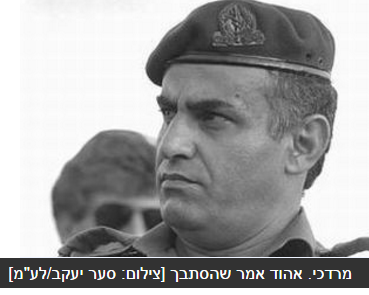 סרן דני אנגל: "ברק הסביר לי ככה,לאט, לאט: קודם עושים שב"שואנחנו נראה איך ילך לנו"18 - ברק לא התכוון לחלץ את פצועי הצנחנים, למרות שעמדו לרשותו תשעה נגמ"שים, אלא בכוונתו היה להשמיד את האויב שפגע בצנחנים, אף שלא היה לו עליו שום מידע. ... לאור המידע שאמור היה להיות לו על תורת הלחימה הרוסית-מצרית ועל היערכותם ותפקודם של המצרים מאז תחילת המלחמה, הוא למעשה הקריב את גדודו והוביל למוות בטוח את פקודיו.19 - העיד סוקניק: "דבר ראשון חטפנו מכת טילי סאגר. ... ראינו צנחנים בודדים חוזרים ברגל איש לנפשו, מרושלים, כמו צבא מובס. ... אהוד פקד להסתער לכיוון הסאגרים ולשתק אותם. פקדתי להסתער. נפגעו עוד טנקים. הייתי עסוק בלחימה כטנק מוביל. לא הסתכלתי לאחור. שמעתי את אהוד פוקד על ניתוק מגע וחזרה לכוחותינו.20 - "איציק מרדכי הלך מול יעד מצרי בלי טנקים. שגיאה. אנחנו הלכנו לכבוש יעד מצרי בלי סיוע חי"ר. שגיאה. שתי שגיאות, אחת על גבי השנייה. תקפנו עם פלוגה גדוד ביעד מבוצר בלי סיוע ארטילרי ובלי חרמ"ש. בשום בית ספר צבאי אין לומדים דבר כזה. ניסינו לשטוף את היעדים וחטפנו טילים. אז הבין ברק שאם נישאר על היעד עוד כמה דקות הלכה היחידה ונתן פקודה לחזור לאחור21 -  ההיסטוריון ד"ר עמירם אזוב:  "ההסתערות של גדוד 100 על היעד לא ברור ונסיגתו החריפו את המצב" ... "בד"וח שלו כתב ברק: "6 הרוגים, 4 נעדרים, 20 פצועים, 7 טנקים פגועים ושני נגמ"שים". ... לחימת גדוד 100  של ברק מתמצת במילה אחת: 'ברדק.22 - אי-כניסתו של ברק לשדה הקרב בלילה, וניסיונו למוטט את המערך המצרי בגזרה שבה נתקלו הצנחנים ביום, באזור רווי סאגרים ואמצעי נ"ט אחרים, בדומה להסתערות בריגדת פרשים קלה במלחמות קרים והבורים במאה ה-19 מלמדת על יוהרה בלא שום בסיס וחיפוש תהילה על חשבון הפגועים. להסתיר את מחדלי מערכת "החווה הסינית."גם חיים עדיני ואסף יגורי, עמי מורגוגיורא קופל  - הסתערו בצורה אוילית 23 - "לא רק ברק הסתער בצורה אווילית כזאת על המצרים, אלא גם הגדודים של חיים עדיני ואסף יגורי ב-8 באוקטובר ליד גשר פירדאן, הגדוד של עמי מורג ב-9 באוקטובר בחמוטל/מכשיר והגדוד של גיורא קופל ב-16 באוקטובר לאורך ציר "עכביש. "הסתערויות אלה מעידות שצה"ל לא התכונן כראוי למלחמה, לא למד את אירועי המלחמה במהלכה ולא הפיק את לקחיה. ברק ואחרים לא הבינו שהשתנו חוקי המשחק.-------     ---------------- ---------מלחמת יום כיפור -  בלופים והכפשות -   והאמת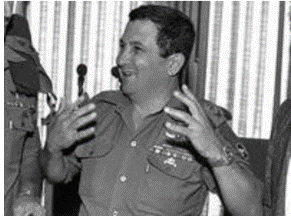 ברק לא עמד במבחנים -  [יעקב סער/ לע"מ]1 -  "החווה הסינית", הוא כינוי למערכה בין צה"ל לצבא מצרים שנמשכה ארבעה ימים, בין 15 ל-18 באוקטובר, מצדה המזרחי של תעלת סואץ, בצמוד לקצה הצפוני של האגם המר הגדול. בפינה הצפון-מערבית של אזור המערכה פעלה לפני מלחמת ששת הימים חוות ניסיונות חקלאית יפנית. חיילי צה"ל שכבשו את הגזרה לא ידעו להבחין בין האותיות היפניות והסיניות, וכינו אותה "החווה הסינית". במלחמת יום הכיפורים נמצאו מצפון, סמוך לאזור המערכה, שני מתחמים מצריים שכינוים במפת הקודים של צה"ל היה "מיסורי" ו"אמיר". שליטה ישראלית על "החווה הסינית", נחשבה לחיונית, על-מנת להבטיח את מבצע "אבירי לב", לצליחת תעלת סואץ, ולשינוי מהלך המלחמה לטובת ישראל. עקב שלוש סיבות נחשבו מתחם "אמיר" ואזור תעלות ההשקיה של "החווה הסינית" לחיוניים: 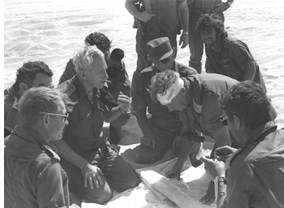 אריאל שרון וקצינים במלחמת יו"כ [לע"מ]2 -  כישלונם של אריאל שרון ואמנון רשף"כישלונם של שרון ורשף נבע בעיקר משתי סיבות: א. הם ומפקדי החזית, רב אלוף חיים בר-לב ואלוף שמואל גורודיש, האמינו כי "החווה הסינית", לרבות הצירים "טרטור" ו"עכביש", הם חלק מאזור התפר שבין הארמיות המצריות, ולא מצויים שם כוחות אויב. בפועל, נמצאה שם חטיבה מצרית ששימשה כאגף הדרומי של הארמיה המצרית השנייה. ב. גם אם נמצאים שם כוחות אויב, הם האמינו שחטיבה 14 'תנפנף' אותם.  "ממתחם "מיסורי", שהשתרע מצפון ל"חווה הסינית", ושהיה המתחם המרכזי של הארמיה השנייה, שלטו המצרים בטילי סאגר, בתותחים נגד טנקים ובכל סוגי הארטילריה, על "החווה הסינית", לרבות על ציר "טרטור" ועל קטע מציר "עכביש". זאת ועוד: שרון אומנם קיווה שבלילה הראשון של המבצע יצליחו חטיבה 14 ממערב וחטיבה 600 ממזרח להניס את המצרים מ"מיסורי", אבל משהסתבר כי חטיבה 14 נתקעה ב"אמיר", וממילא חטיבה 600 לא יכלה למוטט לבדה את המצרים במתחם העיקרי שלהם, העריך שרון כי המצרים לא יצאו מ"מיסורי" להתקפת נגד לחסל את ראש הגשר, אלא יסתפקו בהפגזה ארטילרית. את המטרד הזה היה שרון מוכן לסבול, בייחוד אחרי שחביבו ואיש מטהו, סגן אלוף אמציה חן (פצי), הוביל גדוד צנחנים וגדוד טנקים מדרום ל"עכביש" על ציר חולות ודיונות שהיה מרוחק מטווח הסאגרים המצריים. אומנם ציר החולות לא יכול היה להיות עורק לוגיסטי, אך שרון האמין כי באמצעות חטיבת הטנקים של חיים ארז וחטיבת הצנחנים של דני מט הוא ימוטט את המערך המצרי ממערב לתעלה ואז לא תהיה בעיה לוגיסטית כלל.אי-הבנה בפיקוד"בבוקר ה-16 באוקטובר ציר "טרטור" היה חסום, אך הפיקוד הישראלי לא הבין איך הוא נחסם, וציר "עכביש" היה  מטווח, והפיקוד לא הבין מהיכן מטווחים אותו. אז נפצע על "עכביש" מפקד גדוד טנקים, סא"ל בן שושן. בר-לב וחבריו סרבו להודות שטעו בגדול, ושהמצרים גם חוסמים פיסית את "טרטור", וגם מטווחים מן החסימה על "עכביש". לעומת זאת הם האמינו  שמפקד "כוח רומאי" במפקדת אוגדת שרון, סגן אלוף אמציה חן (פצי), שפעל נגד כוחות קומנדו מצריים, חיסל חוליות של אנשי קומנדו עם נשק נ"ט3. - "כשל תקשורתי-אינטלקטואלי- צבאי"מסתבר שלא רק לאוגדת שרון לא היה מידע על המרחב שבו הם פעלו, אלא שמפקד-העל של החזית, רב אלוף חיים בר-לב, מפקד החזית, האלוף שמואל גורודיש, ומפקד אוגדה 162, האלוף אברהם אדן, לא הבינו למחרת את מהלכי הקרב של שרון ורשף. הם גם לא הטמיעו את העובדה שכוחות גדולים של מצרים נמצאים ב"חווה הסינית", ושולטים באש על הצירים ובעיקר על ציר "טרטור". בבוקר ה-16 באוקטובר ציר "טרטור" היה חסום, אך הפיקוד הישראלי לא הבין איך הוא נחסם, וציר "עכביש" היה מטוּוָח, והפיקוד לא הבין מהיכן מטווחים אותו. אז נפצע על "עכביש" מפקד גדוד טנקים, סא"ל בן שושן. בר-לב וחבריו סרבו להודות שטעו בגדול, ושהמצרים גם חוסמים פיסית את "טרטור", וגם מטווחים מן החסימה על "עכביש". לעומת זאת הם האמינו שמפקד "כוח רומאי" במפקדת אוגדת שרון, סגן אלוף אמציה חן (פצי), שפעל נגד כוחות קומנדו מצריים, חיסל חוליות של אנשי קומנדו עם נשק נ"ט, מכיוון שהם היו מנותקים מן המציאות המבצעית, הם גיבשו תפיסה ש"ציידי טנקים" מצריים מונעים את גרירת גשר הגלילים על ציר "טרטור", ואת התנועה על ציר "עכביש". אדן התחמק ממילוי פקודהלהפעלת אוגדתו לפתיחת הצירים"תפיסה מוטעית זאת קיבלה ביסוס בהתחמקותו של אדן ממילוי הפקודה להפעלת אוגדתו לפתיחת הצירים, כפי שהורה לו גורודיש בשעה ארבע אחר-הצהריים שאל גורודיש את אדן: "אתם כבר בתקיפה?" אדן השיב: "יש לי שלוש פגיעות של טילים, והשטח מלא תקלות. יש לי הרגשה שצריך ללכת עם חי"ר".שרון ויתר על פתיחת ציר "טרטור"אך לא יידע בכך את מפקדיו"העדר שפה משותפת ותקשורת חיונית בין מפקדי החזית ושרלטנותם הצבאית גרמו לכך שבעוד ששרון ויתר על השימוש בגשר הגלילים לצורך ביצוע הצליחה וממילא ויתר גם על פתיחת ציר "טרטור" אך לא יידע בכך את מפקדיו, בר-לב וגורודיש שמו את כל יהבם על גשר הגלילים וביקשו לפתוח את ציר "טרטור" מבלי שהבינו את מהלכיו של שרון. גם גורודיש וגם שרון לא הטמיעו את הנחיית שר הביטחון משה דיין בלילה שבין 8 ל-9 באוקטובר, אחרי כשלון מהלך ההכרעה, שישראל נטשה את המטרה להכריע את האויב והיא מבקשת להשיג הפסקת אש. חיים בר-לב לא נכח באותה פגישה ותוכנה כנראה גם לא הובא לידיעתו"כשל תקשורתי-אינטלקטואלי-צבאי זה גרם למותם ולפציעתם של עשרות לוחמים. לראשי צה"ל יש עד היום אינטרס להסתיר הכשל הזה שהוא ביטוי לתרבות הביטחון הירודה בישראל."ב-16 באוקטובר לפני הצהריים נמצאו כוחות חטיבת הצנחנים 35 בראס סודר שבדרום סיני, בדרכם לשארם א-שייח', על-מנת לצנוח מן האוויר ולנחות מן הים, מאחורי קווי האויב, במבצע "אור ירוק". על-פי סיכום בין שר הביטחון, משה דיין, והרמטכ"ל, דוד אלעזר, שנמצאו בליל הצליחה בחפ"ק בסיני, הורתה מפקדת החזית למח"ט 35, אלוף משנה עוזי יאירי, לעבור עם מפקדתו ועם גדוד 890 - שעליו פיקד סגן אלוף איציק מרדכי - מראס סודר לגזרת תעלת סואץ. בפגישה ביניהם בחפ"ק (יש גרסה שיאירי לא ביקר במפקדת החזית ושההוראה ניתנה בטלפון) החזית הטיל בר-לב על יאירי להתחבר לאוגדה של אדן, לקבל שם הנחיות נוספות וכל סיוע שיידרש, ולמהר לצאת רגלית ולסלק באותו הלילה את "ציידי הטנקים" מן "החווה הסינית", וליתר דיוק מן המרחב שבין ציר "טרטור" לציר "עכביש". הוא לא דיווח לו דבר על הקרבות הקשים שהתחוללו שם בלילה הקודם.
זה היה הקרב הגדודי הראשון גם של יאירי וגם של מרדכי במלחמה. הם רצו לא להחמיץ את המלחמה ויצאו לדרך עם פקודיהם בלא נוהל קרב, בלא קצין סיוע ארטילרי ובלא מודיעין. אחרי המלחמה העיד יאירי: "לא היה ידוע היכן יושב האויב בדיוק. הוא מפוזר בשטח שבין צומת 'עכביש'-'"טרטור"' ועד לתעלה. בתוך התעלות של 'החווה הסינית', ישנן חוליות של 'ציידי טנקים' ואני צריך לפתוח את הציר הזה". המ"חט, אל"מ עוזי יאירי, שנחבה בחפ"ק ולא ענה לקריאותיו של איציק מרדכי -  הוא "צריך לפתוח את ציר "טרטור"..!"4 -  להציל את הצנחנים"בסביבות שעה שתיים וחצי בלילה הם נתקלו בהפתעה במתחם גדוד מצרי מתוגבר, ערוך היטב, שפתח עליהם באש. צנחנים רבים נפגעו, המפקדים איבדו שליטה, "ציידי הטנקים" נשכחו והמשימה העיקרית של הצנחנים הייתה מאז לחלץ את נפגעיהם שנותרו פזורים בשדה הקרב, בטרם ידממו למוות. רבים מן הצנחנים פשוט ברחו לאחור, מזרחה.
ד"ר ישראל בן-דור חקר את קרבות "החווה הסינית" במלחמת יום הכיפורים במסגרת מחלקת היסטוריה של צה"ל. בטיוטא להערות שהפיצה המחלקה ב-2010 נכתב: "סא"ל מרדכי חשש מאוד מחשיפה גמורה של כוחותיו עם עלות השמש. הוא לחץ על המח"ט שישלח אליו נגמ"שים לחילוץ הנפגעים."  
בשעה שלוש וחצי לפנות בוקר החלו הנגמ"שים של "במבה" לחלץ את פצועי הצנחנים. לפי ד"ר עמירם אזוב, עד אור ראשון ביצעו שלושה נגמ"שים שני סבבים. לפי עוזי בן-צבי, שבעצמו השתתף בהמשך היום באחד החילוצים, וחקר את הנושא במסגרת הפורום לאזרוח תחקירי קרבות והפקת לקחים: "החילוץ של 'במבה' עד שש בבוקר כלל שני סבבי חילוץ לכל נגמ"ש"לפי ד"ר בן-דור, מדובר רק בשני נגמ"שים, שביצעו רק סבב אחד. [אמרנו שמפקד חטיבת הצנחנים עוזי יאירי, עם סגנו  והחפ"ק שלהם, נעלמו עם תחילת הקרבות, וזכרם לא בא עוד בקרב על "טרטור"..!  השאלה האם הם יכלו להיעלם, ולא להשיב על קריאות העזרה של איציק מרדכי מרצונם החופשי, או שזה היה עקב פקודה או הוראה מגבוה?האם עוזי יאירי קיבל פקודה לא להשיב לקריאות העזרה, של איציק מרדכי, לפינוי פצועי הצנחנים? ואהוד ברק, לא לפנות פצועים כול עוד איציק מרדכי בחיים, נראה שכן..!]ה"נפוליאון", כפי שקראו לאהוד ברק פיקודיו בסיירת מטכ"ל, נשלח לפנות את פצועי גדוד 890, אך כיאה לנפוליון:5 -  "קודם עושים שב"ש ואנחנו נראה איך ילך לנו"כנפוליון בבורודינו"ברק לא יצא מיד לחווה הסינית כפי שהיה ראוי, למרות קריאות נרגשות אליומצד איציק מרדכי "לשטוף את היעד במהירות". הוא העדיף לחכות להתפזרות ערפילי הבוקר כדי לצפות בשדה הקרב, משל היה נפוליון בקרב בורודינוסרן דני אנגל: "ברק הסביר לי ככה, לאט, לאט: קודם עושים שב"שואנחנו נראה איך ילך לנו"
"כשהתחיל מבצע "אבירי לב", ב-15 באוקטובר, פיקד אהוד ברק על עשרים ושניים טנקים בשתי פלוגות, שישה נגמ"שים בפלוגת חרמ"ש, שלושה נגמ"שים ייעודיים לטיפול בפצועים ולחילוץ נפגעים וג'יפ אחד. גדוד 100 היה אז אחד מגדודי חטיבה 460 של בית הספר לשריון, שפעלה במסגרת אוגדה 162. על חטיבה 460, שעלייה פיקד אלוף משנה גבי עמיר, הוטל לנוע בראש האוגדה ולצלוח על גשר הגלילים לגדה המערבית. משם להתקדם לעבר העיר סואץ ולהיות בכוננות תנועה דרומה, לעבר שדות הנפט. התוכנית כאמור השתבשה. ב-16 באוקטובר בצהריים הוטל על החטיבה להתפרש דרומית לציר "עכביש", לחכות לפתיחת הצירים על-מנת להתקדם לתעלה ולצלוח אותה. מפקד פלוגת החרמ"ש של ברק, ניצן עצמון, העיד: "הפקודה שקיבלנו הייתה לצלוח את התעלה, ולפוצץ בגדה המערבית את המערכות נגד מטוסים, כי זה הפריע להתקפות חיל האוויר". במשך היום לא עשו אנשי הגדוד דבר, כי הצירים לתעלה לא נפרצו. בלילה עברו הצנחנים לידם, בדרכם ליעד. אנשי הגדוד חשבו בטעות שאלה מצרים והיו קרובים מאוד לירות בהם ולדרוס אותם בשרשראות הטנקים."כשהתברר לאדן מצבם הנואש של הצנחנים, הוא הורה לעמיר לחלץ את הפצועים. עמיר שאל בקשר מי מהגדודים מוכן כרגע לכניסה מיידית לחיפוי על חילוץ הצנחנים. אהוד ברק הודיע שהוא מוכן לכניסה מיידית. לפי נהג הטנק של משה עברי-סוקניק, איציק אוחיון, הוא היה בשמירה עד ארבע לפנות בוקר. "בדיוק כשסיימתי קיבלנו שינוי בפקודה: 'יוצאים לחווה הסינית!' הדלקנו מנועים" גם ברק דיווח אחרי המלחמה: "שעה ארבע, כוננות לתזוזה.הפקודה הייתה לחלץ אתהגדוד של איציק מרדכי"הקמ"ן-קמב"ץ של הגדוד, יעקב קדמי (יאשה קזקוב), העיד: "הפקודה הייתה לחלץ את הגדוד של איציק מרדכי. אהוד אמר שאיציק הסתבך וגבי פקד עליו ללכת לחלץ אותו. התקשרתי למודיעין החטיבה. לא ידעו כלום. אהוד אמר שאיציק הלך לנסות לסרוק את השטח מ"ציידי טנקים". כששמעתי את המושג 'ציידי טנקים' שאלתי: 'מי המציא את המושג הזה?' בצבא הגרמני במלחמת העולם השנייה, בקרבות בברלין היו ציידי טנקים. ידעתי איך בנוי מערך הנ"ט בצבא המצרי ושם לא היו ציידי טנקים. מי שהמציא את המושג הזה לא היה לו מושג על מהות הצבא המצרי, ועל אופן השימוש בנשק נגד טנקים שם. לא נקבע מי מפקד על הקרב, למי אנחנו כפופים. מי סוגר קצוות. היו שם מפקדת חזית, מפקדת אוגדה, מפקדת חטיבה והם לא פעלו"."בכול הקשור לגדוד 890, שום דבר לא תפקד. היו שם מפקדת חזית, מפקדת אוגדה, מפקדת חטיבה והם לא פעלו. היה ריק פיקודי..! מדוע? נראה שהיה תיאום מדרגים גבוהים, צבאיים ומדיניים."האלוף בדימוס משה עברי-סוקניק העיד: "אהוד ברק אמר שהיה קרב קשה, הצנחנים תקועים וצריך לחלץ אותם. אם הייתה משימה לכבוש משהו היינו עושים תוכנית לכיבוש. אך לא זה מה שידענו. הייתה משימת חילוץ ולא סיום התקפה" גם הטנקיסט מיכאל אחי-עמוס-הרשקוביץ העיד: "הפקודה אמרה: 'אנחנו הולכים לחלץ צנחנים שנתקעו בחווה". בשעה ארבע וחצי קיבל ברק פקודה להעביר מיד פלוגת טנקים לעזרת הצנחנים
"ברק לא יצא מיד לחווה הסינית כפי שהיה ראוי, למרות קריאות נרגשות אליו מצד איציק מרדכי "לשטוף את היעד במהירות". הוא העדיף לחכות להתפזרות ערפילי הבוקר כדי לצפות בשדה הקרב, משל היה נפוליאון בקרב בורודינו. "בחשכה הגיעו צנחנים שברחו משדה הקרב עד סמוך לחניון של גדוד 100. ברק הורה לשלושת נגמ"שי החילוץ להוביל את הבורחים לאחור, ל"עכביש" 52. שלושת הנגמ"שים עשו שני סיבובים במשימה זאת עד הפציע השחר.סרן אנגל נשלח לכוון כוח החילוץברק: "לאט לאט, קודם -  שב"ש"סרן דני אנגל מגדוד 890 שעסק בפינוי פצועים נשלח על-ידי מפקדו, איציק מרדכי, להוביל את ברק לשדה הקטל. אנגל רץ ברגל כשני קילומטרים, חבר לברק והסביר לו היכן בדיוק יש לחלץ את הצנחנים. העיד אנגל: "הייתי נרגש. אמרתי לאהוד שמוכרחים לעשות משהו, מוכרחים להיכנס, להכניס נגמ"שים ולחלץ את הגדוד, כי תהיה עוד מעט שואה, הולך להיות יום. הוא הסביר לי ככה, לאט, לאט: 'קודם עושים שב"ש (קרב שריון בשריון) ואנחנו נראה איך ילך לנו'.יעקב קדמי: "אהוד ברק אמר: 'אני הולך להסתער עלייהם'. לא ידענו על מה מסתערים".6 -  אהוד ברק הוביללמוות בטוח את חייליו"רק שעה וחצי אחרי שקיבל על עצמו להיכנס ל"חווה הסינית", בסביבות שעה חמש וחצי, יצאה פלוגת הטנקים של סוקניק, ובראשה המג"ד, צפונה, בלא שום נוהל קרב ופקודה מסודרת. לפי הטנקיסט מיכאל הרשקוביץ, "ברק לא הבין בשריון. הפקודות היו מבולבלות. אמרתי: 'מי המג"ד המטומטם, אין לו מושג מכלום'. לימים שמעתי הקלטה של תשדירי הקשר שלנו ודעתי התחזקה'.ברק לא התכוון לחלץ פצועי הצנחניםאלא להשמיד  את האויב"ניצן עצמון מפקד החרמ"ש: "פלוגת הטנקים של פרץ כורש נותרה מאחור לחיפוי. פלוגת הנגמ"שים של ניצן התקדמה מאחורי הטנקים. בדיעבד מסתבר שברק לא התכוון לחלץ את פצועי הצנחנים, למרות שעמדו לרשותו תשעה נגמ"שים, אלא בכוונתו היה להשמיד את האויב שפגע בצנחנים, אף שלא היה לו עליו שום מידע. הטקטיקה שבחר ברק, לכבוש את העמדות השולטות על השטח המוכה, יכולה להיראות הגיונית, אבל לאור המידע שאמור היה להיות לו על תורת הלחימה הרוסית-מצרית ועל היערכותם ותפקודם של המצרים מאז תחילת המלחמה, הוא למעשה הקריב את גדודו והוביל למוות בטוח את פקודיו.
"העיד סוקניק: "דבר ראשון חטפנו מכת טילי סאגר. עד אז שמענו שיש טילים, אך לא הבנו את המשמעות. ראינו צנחנים בודדים חוזרים ברגל איש לנפשו, מרושלים, כמו צבא מובס. הטנק של מפקד המחלקה בארי מארט נפגע מסאגר, הוא נהרג והצוות שרד. לא ידענו איפה המצרים. לא ידעתי מה יש באזור שהולכים לתקוף. השטח שעליו התקדמנו היה נחות מהכיוון שהסאגרים הגיעו. אהוד פקד להסתער לכיוון הסאגרים ולשתק אותם. פקדתי להסתער. נפגעו עוד טנקים. הייתי עסוק בלחימה כטנק מוביל. לא הסתכלתי לאחור. שמעתי את אהוד פוקד על ניתוק מגע וחזרה לכוחותינו. מצאתי את עצמי בעומק מערך האויב לבד. אף אחד לא נסע אחרי. המשימה שלי הייתה לנתק מגע ולחזור לכוחותינו"."מפקד מחלקת טנקים, סגן נועם יפה: "יצאנו ללא תדריך. נוצר מגע בטווחים של 3,000-2,500 מטר. קיצרנו טווחים עד כ-300-200 מטר. עמדנו בשטח חשוף לחלוטין ומשם יצאנו להסתערות פרשים ללא כל חיפוי ארטילרי."מפקד מחלקת טנקים, סגן אורי דינור: "החי"ר המצרי פגע בנו קשות. במלחמת ששת הימים המצרים ברחו. ב'חווה הסינית' נפגשנו בחי"ר שיודע לתפוס שטח. ההרגשה שלי הייתה מאוד גרועה, כי השטח היה מישורי, הטנקים שלנו נעו בצפיפות והראות הייתה גרועה. זה נראה כמו הסתערות פרשים פולנים רכובים על סוסים מול מקלעים גרמנים, במלחמת העולם השנייה. הסתבר שלא הפקנו את לקחי מלחמת ההתשה. אפילו לא דגדגנו אותם. לחמנו לפי תורת לחימה של שריון בשריון שהייתה לא רלוונטית.בדקות הראשונות נפגעו חמישה טנקים,שלושה נדלקו לגמרי ונשרפו"הסמג"ד נחום גת: "הם יצאו עם אור ראשון ממש, כדי לעזור שם לחלץ צנחנים, והם רצו שם ועלו על איזה גבעה וממש בדקות הראשונות נפגעו שם חמישה טנקים, שלושה נדלקו לגמרי ונשרפו. אחד נשאר מאחור והוא רק חטף פגיעה ובערב לקחנו אותו אתנו. חלק מהצוותים מהטנקים שנפגעו הצליחו לברוח. בטנק אחד לפחות כל הצוות נשאר. זה היה טנק הקש"א. הקש"א והמפקד יצאו מהטנק והצוות כולו נשאר וזה צוות שהוא עד היום בחזקת נעדרים, כי לא מזהים מי הוא מי בין הגוויות." "מפקד טנק 1/א: "לא נאמר לנו מה תפקידנו. לכן ירינו על הטנקים המצריים בטווח מעל 4,300 מטר, דבר לא יעיל לגמרי."צוות 1/ב דיווח: "הטנקים נעמדו בטווח 3,000-2,500 מטר מהיעד וניסו לזהות מטרות. לפתע התמלא האוויר זמזומים נוראים וטילי סאגר הופיעו. 'זהירות סאגר' צעק הנהג ושבר בכל העוצמה את ההגה לאחור ולימין וטיל הסאגר חלף לידינו. עבורנו התחילה המלחמה במזל. טנק אחד בפלוגה לא שפר עליו מזלו. הוא חטף בעת ובעונה אחת סאגר וגם פגז מרגמה שהתפוצץ על הצריח, כשלושים סנטימטר מראשו של המפקד שנהרג במקום. המג"ד [ברק]  החליט להסתער על המצרים. כולם יישרו קו וירקו אש תותחים ומקלעים תוך כדי תנועה. טנק נוסף נפגע וננטש על-ידי הצוות, אך הנהג המשיך לנסוע כי לא חש בפגיעה, והצוות חזר לטנק. הגענו ממש עד שפת התעלה, המקלעים בטנק לא ירו, והמט"ק דרך ודרך בחמת זעם את מקלע המפקד, מול עוויתות הגיחוך של המצרים, שהיו עשרה מטרים לפניו, וכיוונו אליו בזוקות. לא הייתה ברירה אלא לזרוק עליהם רימונים, ולירות בהם בעוזי. הצוות שלנו ירה כ-250 כדורי עוזי בשבע דקות, וזרק שישה רימונים לתוך התעלות, עד שניתנה פקודת נסיגה.
"איציק מרדכי הלך מול יעד מצריבלי טנקים. שגיאה"! - [של מי?]"הקמ"ן-קמב"ץ יעקב קדמי : חטפנו אש ארטילריה ונשק קל. המרגמות של המצרים עשו בנו שמות. חבר של אהוד, סגן אלוף ישי יזהר ביקש להצטרף, אך לא היה מקום בטנק, הוא ישב חשוף על הצריח. במכת האש הראשונה הוא נפגע ונפל לצריח. המצרים נלחמו בצורה טובה מאוד. לא הרבה טנקיסטים רואים את עיני האויב בקרב. הם עמדו וירו עלינו בקלשניקובים. כשהגענו אליהם הם נשכבו, וכשעברנו הם התרוממו והמשיכו לירות. המצרים נלחמו בחיילות טובה. "איציק מרדכי הלך מול יעד מצרי בלי טנקים. שגיאה. אנחנו הלכנו לכבוש יעד מצרי בלי סיוע חי"ר. שגיאה. שתי שגיאות, אחת על גבי השנייה. תקפנו עם פלוגה גדוד ביעד מבוצר בלי סיוע ארטילרי ובלי חרמ"ש. בשום בית ספר צבאי אין לומדים דבר כזה. ניסינו לשטוף את היעדים וחטפנו טילים. אז הבין ברק שאם נישאר על היעד עוד כמה דקות הלכה היחידה ונתן פקודה לחזור לאחור"."מפקד פלוגת החרמ"ש, ניצן עצמון: "ברק קרא לי, הצביע על מקומו של טנק שרוף ואמר: 'היכנס לשטח וחלץ אם אפשר כמה שיותר לוחמי צנחנים השוכבים בשטח'. פקודה מסודרת הוא לא נתן לי. נתתי פקודה מסודרת לכוח שלי ופרצתי קדימה. הפלוגה נעה חשופה מול אויב היורה עליך בצורה היסטרית ממש. אבל הייתה פקודה וצריך היה לבצע. תוך כדי תנועה הבנתי שחלק גדול מהנגמ"שים נעצר. רוב רובם של חיילי כוח החרמ"ש שלי מעולם לא ראו קרב ולא שמעו כדור שורק. אני התקדמתי לכיוון הטנק השרוף כנגד בליל טילי סאגר שנורו עלי מכל הכיוונים -  לא אחד או שניים, אלא עשרות. בראייה לאחור הסיכוי להיכנס לשטח ללא פגיעה שאף לאפס. אין מצב של יכולת הגנה. הסאגרים התעופפו באוויר כמו כוורת דבורים. אז נפגע הנגמ"ש שלי. נפצעתי, שרדתי ופוניתי."
"הנהג של עצמון, יוסי זכאי, העיד: "הפלוגה נכנסה לחלץ פצועים מבלי שידעה מהו הטווח שהאויב נמצא בו, מהם כליו ובאלו מקומות נמצאים כוחותינו שאת פצועיהם צריכים לחלץ. כך נוצר מצב שכל נגמ"ש נלחם כאילו היה כוח נפרד. לא שמענו פקודות בקרב וכל הדבר היה מעורפל"."אהוד ברק אמר: 'אני הולך להסתער עליהם'.לא ידענו על מה מסתערים".7. -  חילוצים משדה הקרב"במקביל להסתערות ההתאבדות של ברק עם פלוגת סוקניק על המתחם המצרי פנו שניים משלושה נגמ"שי החילוץ, בפיקודם של יאיר שילה וישראל פרטוש-סלע לחלץ צנחנים פצועים. הנגמ"ש של פרטוש נפגע מיד. פרטוש עף מן הנגמ"ש וננטש פצוע קשה על-ידי אנשי צוותו שברחו עם הנגמ"ש הפגוע לאחור. הוא שכב בשדה הקרב יממה וחולץ רק אחרי כ-36 שעות על-ידי נגמ"ש בפיקוד סרן דוד גלזר מחטיבה 600."הנגמ"ש של שילה הגיע לגבעת הפצועים, השאיר במקום את רופא הגדוד, ד"ר עודד בן-דרור, ושני חובשים, חילץ נפגעים ושב לשדה הקרב לחילוץ נוסף. אז שילה נפצע קשה וחולץ יחד עם פצועי הצנחנים. הרופא ושני החובשים נותרו ליד גבעת הפצועים, בשלב מסוים נפגעו, לא חולצו ומתו. הנהג של שילה, ירום אריאלי, הוביל לאחור את הרופאים והחובשים של הצנחנים. בשעות אחרי הצהריים המאוחרות חילץ סגן מפקד פלוגת הנגמ"שים, סגן גדעון דבורצקי, מחלקת צנחנים בפיקוד סגן חזי דחבש, וקצין שריון שהטנק שלו נפגע, סגן אשר טל8. -  ההיסטוריון ד"ר עמירם אזוב:  "ההסתערות של גדוד 100 על היעד לא ברור ונסיגתו החריפו את המצב""בד"וח שלו כתב ברק: "6 הרוגים, 4 נעדרים, 20 פצועים, 7 טנקים פגועים שני נגמ"שים".לחימת גדוד 100  של ברקמתמצת במילה אחת: 'ברדק"סיכם איש מחלקת היסטוריה של צה"ל, ד"ר עמירם אזוב: "הסתערות של גדוד 100 על יעד לא ברור ונסיגתו החריפו את המצב, הן בשל הוספת מניין הנפגעים טעוני החילוץ והן בשל ההכרה בעומק המערך המצרי וההסתבכות של כוח הצנחנים"."במבט לאחור ברור, שאם ברק היה משגר את הנגמ"שים של גדוד 100 ל"חווה הסינית" בשעה ארבע לפנות בוקר, מיד לאחר שקיבל את המשימה, ניתן היה, יחד עם נגמ"שי "במבה", לחלץ את רוב הצנחנים הפצועים ולהציל חיים רבים. בלילה, הייתה הנסיעה על נגמ"שים וגם על טנקים, לאתר הקרב לחילוץ פצועים, בטוחה למדי, מהטעם שאותו ניתח איש השריון הוותיק סגן אלוף במיל. דני קריאף: "אין אפשרות לירי אפקטיבי של טילי סאגר בלילה, כי סאגר נדרך רק לאחר 500 מטר. סאגרים הופעלו רק בשעות היום מטווחים ארוכים. לגבי הלחימה עצמה של גדוד 100 לא ארחיב, אלא אתמצת במילה אחת: 'ברדק"."אי-כניסתו של ברק לשדה הקרב בלילה, וניסיונו למוטט את המערך המצרי בגזרה שבה נתקלו הצנחנים ביום, באזור רווי סאגרים ואמצעי נ"ט אחרים, בדומה להסתערות בריגדת פרשים קלה במלחמות קרים והבורים במאה ה-19 מלמדת על יוהרה בלא שום בסיס וחיפוש תהילה על חשבון הפגועים. הצלחתו היחידה באותה פרשה מבישה, הייתה בריחתו ממנה, וכן הצלחתו למנוע מצה"ל ומאמצעי התקשורת לעסוק בה, כדי שלא יפריעו לו בדרכו לצמרת. הוא הצליח מאוד במשימה זאת לא רק בזכות נוכלותו העילאית, אלא משום שלכל מפקדי צה"ל היה עניין להסתיר את מחדלי מערכת "החווה הסינית."
"לא רק ברק הסתער בצורה אווילית כזאת על המצרים, אלא גם הגדודים של חיים עדיני ואסף יגורי ב-8 באוקטובר ליד גשר פירדאן, הגדוד של עמי מורג ב-9 באוקטובר בחמוטל/מכשיר והגדוד של גיורא קופל ב-16 באוקטובר לאורך ציר "עכביש" הסתערויות אלה מעידות שצה"ל לא התכונן כראוי למלחמה, לא למד את אירועי המלחמה במהלכה ולא הפיק את לקחיה. ברק ואחרים לא הבינו שהשתנו חוקי המשחק, שהמצרים לא בורחים כאשר הם רואים גדוד טנקים אלא לוחמים היטב, ואל לו לגדוד טנקים להסתער על מתחם מצרי מבלי להכיר אותו ולרכך אותו באש ארטילריה לפני ההסתערות.לאחר שונארי וחטיבה 14 עם גדוד טנקיםרוסקו -  שולחים את 890 עם נשק קלמפקדת החזית, ברלב, גורודיש ואדן ידעו בוודאות על התרסקותו של גדוד סיירי הצנחנים במילואים, בפיקודו של  סגן-אלוף שונארי, שיצא בשן ועין. הם ידעו על הקרבות שנהלה חטיבה 14 מתוגברת בגדוד טנקים (49 טנקים) בפיקודו של סגן אלוף עמי מורג, ונסיגתם עם אבידות קשות -  והם שולחים את גדוד 890 בפיקודו של איציק מרדכי,  עם נשק קל, וללא קצין ארטילריה, ללא סיוע וללא ליוו ברשת הקשר.אף אחד לא הזכיר חילוץ ההרוגיםכיצד זה קרה שאף אחד ממפקדי צה"ל, התקשורת וחוקרי מלחמת יום כיפור, לא נגע בשאלת חילוץ הרוגי צה"ל, וחלק גדול מ-2500 ההרוגים בחזית המצרית, ננטשו בשטח בו נפצעו או נהרגו. ואם אף אחד לא נגע בשאלה כאובה זו, זה אומר שזה נעשה בפקודה של הקדקוד. האם זה נבע מחוסר יכולת טכנית? ממחסור בכוח אדם ואמצעי תחבורה? ודאי שלא, מפני שהיו חטיבות מילואימניקים מבוגרים, שיועדו לתחזוקה נוכלות אהוד ברק והנציונל-אשכנזים;ברק חילץ את גדוד הצנחנים 890וקיבל צל"ש הרמטכ"ל"במלחמת יום הכיפורים שב ברק מלימודיו בארצות הברית ופיקד על גדוד טנקים מאולתר (גדוד 100), שבין השאר חילץ את גדוד הצנחנים 890 בפיקודו של איציק מרדכי בקרבות החווה הסינית לאחר המלחמה פיקד על   חטיבה 401 ועל קורס מפקדי טנקים. 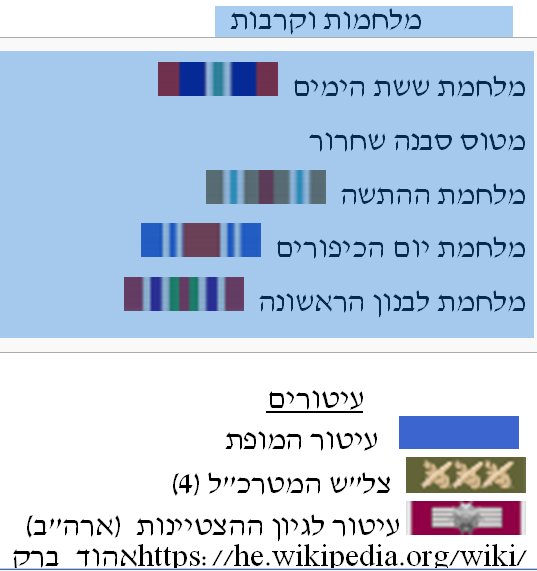 בדיחה: לאהוד ברק 180 IQ, כאשר לאיינשטיין ולהוקינג יש בס"ה 160 IQטרגדיה: תוך 15 שנה איבד את שכלואהוד ברק שאך לפני 11 שנים היה התקווה הלבנה של השמאל, בחור שופע IQ  ( -   180), האביר עם הסרבל הלבן הפך במחי כניסה לקואליציה לאהבל מושלם. לאחר פינוי בית השלום בחברון לפני שנתיים כתבה סימה קדמון: פינוי בית המריבה החזיר לתודעה את אהוד מהסיירת. האיש בסרבל הלבן. הגברת עם הליפסטיק מאביב נעורים. מבצע מהיר, חזק ..." היום הוא כבר השותף של ביבי בקואליציה וזה כידוע לא עושה טוב לשפיותו ולכישוריו השכליים של אדם. 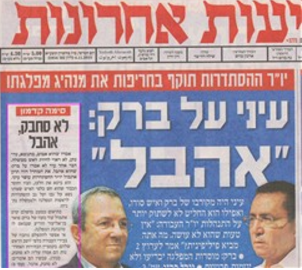 www.latma.co.il/article.aspx?artiId=4920[אבו   latmaאינו מעודכן]; אהוד ברק קנה את השלטון בבלוף, ברמיה וב-25 עמותות שכירים, שמילאו את הככרות והרעישו עולמות כאזרחים תמימים, ברק הבטיח להמשיך בדרכו של רבין, להעביר תקציבים מההתנחלויות לעיירות הפיתוח, להוציא את צה"ל מלבנון, ליצור 300 אלף מקומות עבודה, לשים קץ לתופעת הזקנה במסדרונות בתי-החולים. אך ברק עשה הפוך על הפוך,  ולא עמד באף אחת מהתחייבויותיה של ישראל על פי הסכמי אוסלו. כאשר אהוד ברק נבחר, עמד על שולחנו של נשיא ארה"ב ביל קלינטון, תיק שחרור עיראק, שנתקבל בישיבה חחגיגית בקונגרס האמריקני ב-1998, וביחד עם אהוד ברק הם יצרו את האטמוספירה ל"שחרור עיראק", בהפרת הסכמי אוסלו וליבוי האינתיפאדה השנייה.